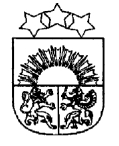 LATVIJAS  REPUBLIKA  KRĀSLAVAS  NOVADSKRĀSLAVAS  NOVADA  PAŠVALDĪBAReģ. Nr. 90001267487Rīgas iela 51, Krāslava, Krāslavas nov., LV-5601. Tālrunis +371 65624383, fakss +371 65681772e-pasts: dome@kraslava.lvKrāslavāPAŠVALDĪBAS DOMES SĒDES PROTOKOLS2021.gada 26.augustā 									Nr.6Krāslavā, Rīgas ielā 26Sēde sasaukta plkst. 14.00Sēdi atklāj plkst. 14.00Sēdi vada – novada pašvaldības domes priekšsēdētājs Gunārs UpenieksSēdi protokolē – lietvede Ārija LeonovičaPiedalāsDeputāti: Raitis Azins, Aivars Bačkurs, Aleksandrs Jevtušoks, Viktorija Lene, Antons Ļaksa, Armands Pudniks, Aleksandrs Savickis, Viktors Stikuts, Aivars Trūlis, Jānis Tukāns, Gunārs Upenieks, Janīna Vanaga, Ēriks Zaikovskis, Dmitrijs Zalbovičs.Pašvaldības administrācijas darbinieki:V.Moisejs, izpilddirektors;V.Aišpurs, izpilddirektora 1.vietnieks;E.Ciganovičs, vecākais juriskonsults;I.Vorslova, ekonomiste;L.Miglāne, Izglītības pārvaldes vadītāja;I.Skerškāns, zemes lietu speciālists;V.Ļebedkovs, ģeogrāfiskās informācijas sistēmas speciālists;I.Danovska, Būvvaldes vadītāja;V.Bārtule, pašvaldības iestādes „Sociālais dienests“ vadītāja.Nepiedalās: Ivars Plivčs (ģimenes apstākļu dēļ)Sēdes vadītājs G.Upenieks piedāvā iekļaut pašvaldības domes sēdēs darba kārtībā sekojošus papildjautājumus:Nr.32 “Par Krāslavas novada Bāriņtiesas darbību”;Nr.33 “Par Krāslavas novada domes lēmuma atcelšanu”;Nr.34 “Par nekustamā īpašuma nodokļa un zemes nomas maksas administrēšanas kārtību sakarā ar Aglonas novada pašvaldības administratīvās teritorijas sadalīšanu”;Nr.35 “Par reorganizācijas plāna lemjošās daļas apstiprināšanu”;Nr.36 “Par Šķeltovas pagasta skolēnu pārvadājumu uz Aglonas izglītības iestādēm nodrošināšanu”;Nr.37 “Par grozījumiem Krāslavas novada pašvaldības amatu un amatalgu sarakstā”;Nr.38 “Par grozījumiem Krāslavas novada pašvaldības iestādes “Sociālais dienests” amatu un amatalgu sarakstā”;Nr.39 “Par grozījumiem Krāslavas novada Izglītības pārvaldes amatu un amatalgu sarakstā”.Balso par darba kārtību ar papildjautājumiem.Vārdiskais balsojums:par –  R.Azins, A.Bačkurs, A.Jevtušoks, V.Lene, A.Ļaksa, A.Pudniks, A.Savickis, V.Stikuts, A.Trūlis, J.Tukāns, G.Upenieks, J.Vanaga, Ē.Zaikovskis, D.Zalbovičs.pret - navatturas – navAtklāti balsojot, par – 14, pret – nav, atturas – nav, Krāslavas novada pašvaldības dome nolemj:	Apstiprināt domes sēdes darba kārtību ar papildjautājumiem.Darba kārtība:Par grozījumiem Krāslavas novada Izglītības pārvaldes nolikumāPar Priežmalas pamatskolas nolikuma apstiprināšanuPar darba tiesisko attiecību pārtraukšanuPar Krāslavas novada vēlēšanu komisijas ievēlēšanuPar Krāslavas novada pašvaldības komisijas par tiesiskuma uzraudzību darījumos ar lauksaimniecības zemi sastāvuPar speciālās atļaujas komercdarbībai zvejniecībā Ežezerā izsniegšanu  ZS KALNĒNIPar zemes ierīcības projekta apstiprināšanuPar zemes vienību robežu pārkārtošanuPar zemes vienības “Upmaliņas”, Kalnieši, Kalniešu pagastā, Krāslavas novadā sadalīšanu Par deklarētās dzīvesvietas ziņu anulēšanu Dzīvokļu jautājumi Par Krāslavas novada pašvaldības saistošajiem noteikumiem Nr. 2021/12 “Par neapbūvētu zemesgabalu iznomāšanas kārtību un nomas maksas apmēru Krāslavas novadā” Zemes jautājumi Adresācijas jautājumi Par pakalpojuma sociālās aprūpes institūcijā piešķiršanu Par Administratīvās komisijas nolikuma apstiprināšanu Par noslēgtā lauku apvidus zemes nomas līguma pārslēgšanu Par zemes nomas pirmtiesību pagarināšanu Par zemes apakšnomu Par zemes nomas tiesību izbeigšanu  Par nekustamā īpašuma sadali un jauna nosaukuma piešķiršanu  Par pašvaldības zemes vienību apvienošanu Par dotāciju administratīvi teritoriālās reformas īstenošanas rezultātā radušos izdevumu segšanai Par finansējuma piešķiršanu Par Krāslavas novada pašvaldības nekustamā īpašuma atsavināšanu Par grozījumiem novada domes lēmumos Par pirmskolas izglītojamo ēdināšanas maksu Par nekustamo īpašumu nosacīto cenu Par nekustamā īpašuma Tirgus ielā 19, Krāslavā, Krāslavas novadā, nodošanu bez atlīdzības valsts īpašumā Par līdzfinansējumu Latvijas Nacionālās bibliotēkas Atbalsta biedrības projektam “Iedvesmas bibliotēka” Par grozījumiem Krāslavas novada pašvaldības amatu un amatalgu sarakstā Par Krāslavas novada Bāriņtiesas darbībuPar Krāslavas novada domes lēmuma atcelšanu Par nekustamā īpašuma nodokļa un zemes nomas maksas administrēšanas kārtību sakarā ar Aglonas novada pašvaldības administratīvās teritorijas sadalīšanu Par reorganizācijas plāna lemjošās daļas apstiprināšanu Par Šķeltovas pagasta skolēnu pārvadājumu uz Aglonas izglītības iestādēm nodrošināšanu Par grozījumiem Krāslavas novada pašvaldības amatu un amatalgu sarakstā Par grozījumiem Krāslavas novada pašvaldības iestādes “Sociālais dienests” amatu un amatalgu sarakstā Par grozījumiem Krāslavas novada Izglītības pārvaldes amatu un amatalgu sarakstā1.§Par grozījumiem Krāslavas novada Izglītības pārvaldes nolikumā Ziņo: G.Upenieks, L.Miglāne (Izglītības pārvaldes vadītāja)Vārdiskais balsojums:par –  R.Azins, A.Bačkurs, A.Jevtušoks, V.Lene, A.Ļaksa, A.Pudniks, A.Savickis, V.Stikuts, A.Trūlis, J.Tukāns, G.Upenieks, J.Vanaga, Ē.Zaikovskis, D.Zalbovičs.pret - navatturas – navAtklāti balsojot, par – 14, pret – nav, atturas – nav, Krāslavas novada pašvaldības dome nolemj:Pamatojoties uz likuma „Par pašvaldībām” 21.panta pirmās daļas 8.punktu, 41.panta pirmās daļas 2.punktu, veikt grozījumus Krāslavas novada Izglītības pārvaldes nolikuma 1., 2. un 3. pielikumā. (Pielikumā: Krāslavas novada Izglītības pārvaldes nolikuma 1., 2. un 3.pielikumu pilns teksts)Lēmuma projekta iesniedzējs:Izglītības, kultūras un sporta jautājumu komitejaLēmuma projekta sagatavotājs:Izglītības pārvalde2.§Par Priežmalas pamatskolas nolikuma apstiprināšanu Ziņo: G.UpenieksVārdiskais balsojums:par –  R.Azins, A.Bačkurs, A.Jevtušoks, V.Lene, A.Ļaksa, A.Pudniks, A.Savickis, V.Stikuts, A.Trūlis, J.Tukāns, G.Upenieks, J.Vanaga, Ē.Zaikovskis, D.Zalbovičs.pret - navatturas – navAtklāti balsojot, par – 14, pret – nav, atturas – nav, Krāslavas novada pašvaldības dome nolemj:Saskaņā ar Izglītības likuma 22.panta pirmo daļu, Vispārējās izglītības likuma 8. un 9. pantu, likuma “Par pašvaldībām” 21.panta pirmās daļas 8.pantu, apstiprināt Priežmalas pamatskolas nolikumu.(Pilns nolikuma teksts pielikumā)Lēmuma projekta iesniedzējs;Izglītības, kultūras un sporta jautājumu komiteja3.§Par darba tiesisko attiecība pārtraukšanu Ziņo: G.UpenieksVārdiskais balsojums:par –  R.Azins, A.Bačkurs, A.Jevtušoks, V.Lene, A.Ļaksa, A.Pudniks, A.Savickis, V.Stikuts, A.Trūlis, J.Tukāns, G.Upenieks, J.Vanaga, Ē.Zaikovskis, D.Zalbovičs.pret - navatturas – navAtklāti balsojot, par – 14, pret – nav, atturas – nav, Krāslavas novada pašvaldības dome nolemj:Pamatojoties uz Darba likuma 114.pantu, pārtraukt darba tiesiskās attiecības ar Krāslavas pirmsskolas izglītības iestādes “Pienenīte” vadītāju (profesiju klasifikatora kods – 1345 03) Viktoriju Olehno, personas kods [..] ar 2021.gada 30.septembri. Krāslavas novada Izglītības pārvaldei nodrošināt attiecīgo dokumentu sagatavošanu, aprēķinu un izmaksu veikšanu saskaņā ar Latvijas Republikas normatīvajos aktos noteiktajā kārtībā.Lēmuma projekta iesniedzējs: Izglītības, kultūras un sporta jautājumu komitejaLēmuma projekta sagatavotājs:Izglītības pārvalde4.§Par Krāslavas novada vēlēšanu komisijas ievēlēšanu Ziņo: G.Upenieks     Pamatojoties uz Pašvaldības vēlēšanu komisiju un vēlēšanu iecirkņu komisiju likuma 5.panta pirmo daļu, 10.panta otro daļu, balsojums tiek veikts par katru vēlēšanu komisijas locekļa kandidātu atsevišķi.Vārdiskais balsojums:par –  R.Azins, A.Bačkurs, A.Jevtušoks, V.Lene, A.Ļaksa, A.Pudniks, A.Savickis, V.Stikuts, A.Trūlis, J.Tukāns, G.Upenieks, J.Vanaga, Ē.Zaikovskis, D.Zalbovičs.pret - navatturas – navAtklāti balsojot, par – 14, pret – nav, atturas – nav, Krāslavas novada pašvaldības dome nolemj:	 Ievēlēt Viktoru Aišpuru par Krāslavas novada vēlēšanu komisijas priekšsēdētāju.Vārdiskais balsojums:par –  R.Azins, A.Bačkurs, A.Jevtušoks, V.Lene, A.Ļaksa, A.Pudniks, A.Savickis, V.Stikuts, A.Trūlis, J.Tukāns, G.Upenieks, J.Vanaga, Ē.Zaikovskis, D.Zalbovičs.pret - navatturas – navAtklāti balsojot, par – 14, pret – nav, atturas – nav, Krāslavas novada pašvaldības dome nolemj:	 Ievēlēt Zani Ločmeli Krāslavas novada vēlēšanu komisijas sastāvā.Vārdiskais balsojums:par –  R.Azins, A.Bačkurs, A.Jevtušoks, V.Lene, A.Ļaksa, A.Pudniks, A.Savickis, V.Stikuts, A.Trūlis, J.Tukāns, G.Upenieks, J.Vanaga, Ē.Zaikovskis, D.Zalbovičs.pret - navatturas – navAtklāti balsojot, par – 14, pret – nav, atturas – nav, Krāslavas novada pašvaldības dome nolemj:	 Ievēlēt Kristapu Pauniņu Krāslavas novada vēlēšanu komisijas sastāvā.Vārdiskais balsojums:par –  R.Azins, A.Bačkurs, A.Jevtušoks, V.Lene, A.Ļaksa, A.Pudniks, A.Savickis, V.Stikuts, A.Trūlis, J.Tukāns, G.Upenieks, J.Vanaga, Ē.Zaikovskis, D.Zalbovičs.pret - navatturas – navAtklāti balsojot, par – 14, pret – nav, atturas – nav, Krāslavas novada pašvaldības dome nolemj:	 Ievēlēt Ainu Dzalbi Krāslavas novada vēlēšanu komisijas sastāvā.Vārdiskais balsojums:par –  R.Azins, A.Bačkurs, A.Jevtušoks, V.Lene, A.Ļaksa, A.Pudniks, A.Savickis, V.Stikuts, A.Trūlis, J.Tukāns, G.Upenieks, J.Vanaga, Ē.Zaikovskis, D.Zalbovičs.pret - navatturas – navAtklāti balsojot, par – 14, pret – nav, atturas – nav, Krāslavas novada pašvaldības dome nolemj:	 Ievēlēt Edgaru Ciganoviču Krāslavas novada vēlēšanu komisijas sastāvā.Vārdiskais balsojums:par –  R.Azins, A.Bačkurs, A.Jevtušoks, V.Lene, A.Ļaksa, A.Pudniks, A.Savickis, V.Stikuts, A.Trūlis, J.Tukāns, G.Upenieks, J.Vanaga, Ē.Zaikovskis, D.Zalbovičs.pret - navatturas – navAtklāti balsojot, par – 14, pret – nav, atturas – nav, Krāslavas novada pašvaldības dome nolemj:	 Ievēlēt Oksanu Rutku Krāslavas novada vēlēšanu komisijas sastāvā.Vārdiskais balsojums:par –  R.Azins, A.Bačkurs, A.Jevtušoks, V.Lene, A.Ļaksa, A.Pudniks, A.Savickis, V.Stikuts, A.Trūlis, J.Tukāns, G.Upenieks, J.Vanaga, Ē.Zaikovskis, D.Zalbovičs.pret - navatturas – navAtklāti balsojot, par – 14, pret – nav, atturas – nav, Krāslavas novada pašvaldības dome nolemj:	 Ievēlēt Elfu Bižāni Krāslavas novada vēlēšanu komisijas sastāvā.Balso jums tika veikts un par katru kandidatūru deputātu balsojums bija vienbalsīgs.Vārdiski un atklāti balsojot, par – 14, pret – nav, atturas – nav, Krāslavas novada pašvaldības dome nolemj:Pamatojoties uz Pašvaldības vēlēšanu komisiju un vēlēšanu iecirkņu komisiju likuma 5.panta pirmo daļu, 10.panta otro un piekto daļu un Krāslavas novada pašvaldības domes 2021.gada 29.jūlija lēmumu ,,Par Krāslavas novada vēlēšanu komisijas izveidošanu” (protokols Nr.4. 2.§, 2.1.p):   1.  Ievēlēt Viktoru Aišpuru par Krāslavas novada vēlēšanu komisijas priekšsēdētāju.                                              2.  Ievēlēt Krāslavas novada vēlēšanu komisiju sekojošā sastāvā:Zane LočmeleKristaps PauniņšAina DzalbeEdgars CiganovičsOksana RutkaElfa Bižāne  3. Par Krāslavas novada vēlēšanu komisijas ievēlēšanu paziņot Centrālajai vēlēšanu                      komisijai līdz 2021.gada 31.augustam.Lēmuma projekta iesniedzējs:Domes priekšsēdētājs G.UpenieksLēmuma projektu sagatavotājsAdministratīvā nodaļa5.§Par Krāslavas novada pašvaldības komisijas, par tiesiskuma uzraudzību darījumos ar lauksaimniecības zemi sastāvu Ziņo: G.UpenieksDeputāti balso par to lai veiktu balsojumu par visu komisijas sastāvu kopumā.Vārdiskais balsojums:par –  R.Azins, A.Bačkurs, A.Jevtušoks, V.Lene, A.Ļaksa, A.Pudniks, A.Savickis, V.Stikuts, A.Trūlis, J.Tukāns, G.Upenieks, J.Vanaga, Ē.Zaikovskis, D.Zalbovičs.pret - navatturas – navAtklāti balsojot, par – 14, pret – nav, atturas – nav, Krāslavas novada pašvaldības dome nolemj:	Balsot par visu komisijas sastāvu kopumā.Pamatojoties uz 10.05.2002. likuma „Par interešu konflikta novēršanu valsts amatpersonu darbībā” 11.pantu, deputāti V.Lene nebalso.Vārdiskais balsojums:par –  R.Azins, A.Bačkurs, A.Jevtušoks, A.Ļaksa, A.Pudniks, A.Savickis, V.Stikuts, A.Trūlis, J.Tukāns, G.Upenieks, J.Vanaga, Ē.Zaikovskis, D.Zalbovičs.pret - navatturas – navnebalso - V.LeneAtklāti balsojot, par – 13, pret – nav, atturas – nav, Krāslavas novada pašvaldības dome nolemj:Veikt grozījumus 29.07.2021. pašvaldības domes sēdēs lēmumā (protokols Nr.4, 2.§, 2.11.p.) “Par Krāslavas novada pašvaldības komisijas, par tiesiskuma uzraudzību darījumos ar lauksaimniecības zemi sastāvu” un izteikt sekojošā redakcijā:“Pamatojoties uz likuma “Par pašvaldībām” 21.panta pirmās daļas 24.punktu, Ministru kabineta Noteikumu par lēmumu pieņemšanu darījumiem ar lauksaimniecības zemi 16.punktu, izveidot Krāslavas novada pašvaldības komisiju par tiesiskuma uzraudzību darījumos ar lauksaimniecības zemi sekojošā sastāvā:Komisijas priekšsēdētājs: Viktorija Lene; Komisijas priekšsēdētājas vietnieks: Valērijs Ļebedkovs;Komisijas locekļi:  Inga Eizenberga, Edgars Ciganovičs, Valērijs Masjuks, Jolanta Pauliņa, Ainārs Streļčs.”Lēmuma projekta iesniedzējs:Domes priekšsēdētājs G.UpenieksLēmuma projektu sagatavotājsAdministratīvā nodaļa6.§Par speciālās atļaujas komercdarbībai zvejniecībā Ežezerā izsniegšanu  ZS KALNĒNIZiņo: G.UpenieksVārdiskais balsojums:par –  R.Azins, A.Bačkurs, A.Jevtušoks, V.Lene, A.Ļaksa, A.Pudniks, A.Savickis, V.Stikuts, A.Trūlis, J.Tukāns, G.Upenieks, J.Vanaga, Ē.Zaikovskis, D.Zalbovičs.pret - navatturas – navAtklāti balsojot, par – 14, pret – nav, atturas – nav, Krāslavas novada pašvaldības dome nolemj:Atcelt sekojošu Krāslavas novada pašvaldības domes 29.07.2021. sēdes lēmumu (protokols Nr.4, 45.§):“Pamatojoties uz likuma „Par pašvaldībām” 21.panta pirmās daļas 27.punktu, Zvejniecības likuma 6.panta pirmās daļas 1.punktu, 7.panta otro daļu, 08.09.2009. Ministru Kabineta noteikumu Nr.1015 „Kārtība, kādā izsniedz speciālo atļauju (licenci) komercdarbībai zvejniecībā, kā arī maksā valsts nodevu par speciālās atļaujas (licences) izsniegšanu” 2.2.apakšpunktu, 4., 7., 9. punktu, 19.4.apakšpunktu, 21., 23.punktu, ņemot vērā 11.08.2009. Ministru Kabineta noteikumu Nr.918 „Noteikumi par ūdenstilpju un rūpnieciskās zvejas tiesību nomu un zvejas tiesību izmantošanas kārtību” 13., 69., 71.punktu:  Izsniegt Andrupenes pagasta zemnieku saimniecībai KALNĒNI, reģ.Nr. 40001023674, juridiskā adrese Krāslavas nov., Andrupenes pag., Andrupene, Nākotnes iela 9, LV-5687, speciālo atļauju (licenci) uz 5 gadiem komercdarbībai zvejniecībā Ežezerā, piešķirot zvejas tīklu limitu 300 metri.Noteikt šī lēmuma 1.punktā minētās speciālās atļaujas (licences) derīguma termiņu no 2021.gada 1.augusta līdz 2022.gada 31.jūlijam.Noteikt pienākumu ZS KALNĒNI samaksāt valsts nodevu par atļauju (licenci) komercdarbībai zvejniecībā Ežezerā 14,23 EUR (četrpadsmit euro un 23 centi) apmērā Krāslavas novada pašvaldības budžetā pirms šīs atļaujas (licences) saņemšanas.Atbildīgais par lēmuma izpildi vides inženieris Viktors Kiselevskis.Lēmumu nosūtīt ZS KALNĒNI.Lēmumu var pārsūdzēt viena mēneša laikā no tā spēkā stāšanās brīža Administratīvā procesa likumā noteiktajā kārtībā.”Jautājumu par speciālās atļaujas komercdarbībai zvejniecībā Ežezerā izsniegšanu  ZS KALNĒNI iesniegt izskatīšanai Plānošanas un infrastruktūras attīstības komitejā.Lēmuma projekta iesniedzējs:Domes priekšsēdētājs G.UpenieksLēmuma projektu sagatavotājsAdministratīvā nodaļa7.§Par zemes ierīcības projektu apstiprināšanuZiņo: G.UpenieksBalso par lēmuma projektu kopumā.Vārdiskais balsojums:par –  R.Azins, A.Bačkurs, A.Jevtušoks, V.Lene, A.Ļaksa, A.Pudniks, A.Savickis, V.Stikuts, A.Trūlis, J.Tukāns, G.Upenieks, J.Vanaga, Ē.Zaikovskis, D.Zalbovičs.pret - navatturas – navAtklāti balsojot, par – 14, pret – nav, atturas – nav, Krāslavas novada pašvaldības dome nolemj:7.1.Par zemes ierīcības projekta apstiprināšanu nekustamajam īpašumam“Ezerciemi” Indras pagastāSaskaņā ar „Zemes ierīcības likuma” 10.panta pirmo daļu un MK noteikumiem Nr.505 “Zemes ierīcības projekta izstrādes noteikumi” apstiprināt zemes vienības ar kadastra apzīmējumu 6062 005 0165 “Ezerciemi”, Indras pagastā, Krāslavas novadā, zemes ierīcības projektu.Noteikt, ka zemes vienība Nr.1 (kadastra apzīmējums 6062 005 0303) ar platību 5,0 ha tiek saglabāts nosaukums “Ezerciemi”, Indras pagasts, Krāslavas novads.Zemes vienību lietošanas mērķis ir zeme, uz kuras galvenā saimnieciskā darbība ir lauksaimniecība, kods 0101.Noteikt, ka jaunizveidotajam īpašumam, kura sastāvā ir zemes vienība Nr.2 (kadastra apzīmējums 6062 005 0304) ar platību 4,3 ha tiek piešķirts nosaukums “Petroviči”, Indras pagasts, Krāslavas novads, LV-5601.   Zemes vienību lietošanas mērķis – zeme, uz kuras galvenā saimnieciskā darbība ir lauksaimniecība, kods 0101.Lēmuma projekta iesniedzējs:Domes priekšsēdētājs G.UpenieksLēmuma projekta sagatavotājsBūvvaldes vadītāja I.Danovska7.2.Par zemes ierīcības projekta apstiprināšanu nekustamajam īpašumam“Pļavnieki” Šķeltovas pagastā	Izskatot SIA “Ventspils mērnieks”, iesniegumu (reģistrēts 28.07.2021., Nr. 3.15/305), pamatojoties uz LR likuma „Zemes ierīcības likums”19.panta 2.daļu un atbilstoši 02.08.2016. MK noteikumu Nr.505 „Zemes ierīcības projekta izstrādes noteikumi” 26. un 28.punktam, kā arī pamatojoties uz „Administratīvo teritoriju un apdzīvoto vietu likums” 11.panta 3.daļuApstiprināt SIA “Ventspils mērnieks”,  izstrādāto zemes ierīcības projektu nekustamā īpašuma „Pļavnieki” zemes vienības ar kadastra apzīmējumu 60940030061 sadalei 2 atsevišķās zemes vienībās Šķeltovas pagastā.Jaunizveidotajai 1.zemes vienībai ar kadastra apzīmējumu 60940030181, projektētā platība 0,8 ha, noteikt nekustamā īpašuma lietošanas mērķi  - zeme, uz kuras galvenā saimnieciskā darbība ir lauksaimniecība ( kods 0101). Saglabāt nekustamā īpašuma nosaukumu “Pļavnieki” un saglabāt adresi: "Pļavnieki", Borovije, Šķeltovas pag., Krāslavas nov., LV-5653.Jaunizveidotajai 2.zemes vienībai ar kadastra apzīmējumu 60940030182, projektētā platība 9,8 ha, noteikt nekustamā īpašuma lietošanas mērķi  - zeme, uz kuras galvenā saimnieciskā darbība ir lauksaimniecība ( kods 0101). Piešķirt nekustamā īpašuma nosaukumu “Pļavas”.Šo lēmumu var pārsūdzēt Administratīvās rajona tiesas Rēzeknes tiesu namā, Rēzeknē, Atbrīvošanas alejā 88, LV – 4601, viena mēneša laikā no tā spēkā stāšanās dienas.7.3.Par zemes ierīcības projekta apstiprināšanu nekustamajam īpašumam“Pūpolīši” Šķaunes pagastā	Izskatot sertificētās zemes ierīkotājas Marinas S[..], iesniegumu (reģistrēts 07.07.2021., Nr. 3.15/87), pamatojoties uz LR likuma „Zemes ierīcības likums”19.panta 2.daļu un atbilstoši 02.08.2016. MK noteikumu Nr.505 „Zemes ierīcības projekta izstrādes noteikumi” 26. un 28.punktam, kā arī pamatojoties uz „Administratīvo teritoriju un apdzīvoto vietu likums” 11.panta 3.daļuApstiprināt sertificētās zemes ierīkotājas M.S[..],  izstrādāto zemes ierīcības projektu nekustamā īpašuma „Pūpolīši” zemes vienības ar kadastra apzīmējumu 60920050008 sadalei 2 atsevišķās zemes vienībās Šķaunes pagastā.Jaunizveidotajai 1.zemes vienībai ar kadastra apzīmējumu 60920050225, projektētā platība 5,0 ha, noteikt nekustamā īpašuma lietošanas mērķi - zeme, uz kuras galvenā saimnieciskā darbība ir mežsaimniecība ( kods 0201). Saglabāt nekustamā īpašuma nosaukumu “Pūpolīši”.Jaunizveidotajai 2.zemes vienībai ar kadastra apzīmējumu 60920050226, projektētā platība 9,1 ha, noteikt nekustamā īpašuma lietošanas mērķi  - zeme, uz kuras galvenā saimnieciskā darbība ir lauksaimniecība ( kods 0101). Saglabāt nekustamā īpašuma nosaukumu “Pūpolīši”.Šo lēmumu var pārsūdzēt Administratīvās rajona tiesas Rēzeknes tiesu namā, Rēzeknē, Atbrīvošanas alejā 88, LV – 4601, viena mēneša laikā no tā spēkā stāšanās dienas.7.4.Par zemes ierīcības projekta apstiprināšanu nekustamajam īpašumam“Līdakas” Asūnes pagastā	Izskatot sertificētās zemes ierīkotājas Marinas S[..], iesniegumu (reģistrēts 27.07.2021.), pamatojoties uz LR likuma „Zemes ierīcības likums”19.panta 2.daļu un atbilstoši 02.08.2016. MK noteikumu Nr.505 „Zemes ierīcības projekta izstrādes noteikumi” 26. un 28.punktam, kā arī pamatojoties uz „Administratīvo teritoriju un apdzīvoto vietu likums” 11.panta 3.daļu,Apstiprināt sertificētās zemes ierīkotājas M.S[..],  izstrādāto zemes ierīcības projektu nekustamā īpašuma „Līdakas” zemes vienības ar kadastra apzīmējumu 60460050202 sadalei 2 atsevišķās zemes vienībās Asūnes pagastā.Jaunizveidotajai 1.zemes vienībai ar kadastra apzīmējumu 60460050287, projektētā platība 42,5 ha, noteikt nekustamā īpašuma lietošanas mērķi - zeme, uz kuras galvenā saimnieciskā darbība ir lauksaimniecība (kods 0101). Piešķirt nekustamā īpašuma nosaukumu “Līdaku tīrumi”.Jaunizveidotajai 2.zemes vienībai ar kadastra apzīmējumu 60460050291, projektētā platība 50,3 ha, noteikt nekustamā īpašuma lietošanas mērķi  - zeme, uz kuras galvenā saimnieciskā darbība ir mežsaimniecība ( kods 0201). Saglabāt nekustamā īpašuma nosaukumu “Līdakas”.Šo lēmumu var pārsūdzēt Administratīvās rajona tiesas Rēzeknes tiesu namā, Rēzeknē, Atbrīvošanas alejā 88, LV – 4601, viena mēneša laikā no tā spēkā stāšanās dienas.Lēmuma projekta iesniedzējsDagdas pilsētas un pagastu apvienībaLēmuma projekta sagatavotājszemes lietu speciālists A.Streļčs8.§Par zemes vienību robežu pārkārtošanuZiņo: G.UpenieksBalso par lēmuma projektu kopumā.Vārdiskais balsojums:par –  R.Azins, A.Bačkurs, A.Jevtušoks, V.Lene, A.Ļaksa, A.Pudniks, A.Savickis, V.Stikuts, A.Trūlis, J.Tukāns, G.Upenieks, J.Vanaga, Ē.Zaikovskis, D.Zalbovičs.pret - navatturas – navAtklāti balsojot, par – 14, pret – nav, atturas – nav, Krāslavas novada pašvaldības dome nolemj:8.1.Par zemes vienības “Arbadi”, Skaistas pagastā, Krāslavas novadā robežu pārkārtošanuSaskaņā ar “Zemes ierīcības likuma” 8.panta noteikumiem, atļaut zemes vienību ar kadastra apzīmējumiem 6088 006 0136 un 6088 006 0025 “Arbadi”, Skaistas pag., Krāslavas nov., robežu pārkārtošanu, izstrādājot zemes ierīcības projektu.Pamatojums – pilnvarotās personas iesniegums, pilnvaras kopija, robežu pārkārtošanas shēma.Zemes gabalus pārkārtot atbilstoši pievienotajai shēmai un darba uzdevumam.Lēmuma projekta iesniedzējs:Domes priekšsēdētājs G.UpenieksLēmuma projekta sagatavotājsBūvvaldes vadītāja I.Danovska8.2.Par zemes vienību “Kaijas” un “Zīles” Krāslavas pagastā, Krāslavas novadā sadalīšanu un robežu pārkārtošanuSaskaņā ar “Zemes ierīcības likuma” 8.panta noteikumiem, atļaut zemes vienību ar kadastra apzīmējumu 6078 001 0121, “Kaijas”, Krāslavas pagastā, Krāslavas novadā un ar kadastra apzīmējumu 6078 001 0124, “Kaijas”, Krāslavas pagastā, Krāslavas novadā, un zemes vienības ar kadastra apzīmējumu 6078 001 0116, “Zīles”, Krāslavas pagastā, Krāslavas novadā, sadalīšanu un robežu pārkārtošanu, izstrādājot zemes ierīcības projektu.Pamatojums – īpašnieku iesniegums, zemesgrāmatu kopijas, sadales shēmas un robežu pārkārtošanas shēma.Zemes gabalu sadalīt un pārkārtot atbilstoši pievienotajai shēmai un darba uzdevumam.Lēmuma projekta iesniedzējs:Domes priekšsēdētājs G.UpenieksLēmuma projekta sagatavotājsBūvvaldes vadītāja I.Danovska9.§Par zemes vienības “Upmaliņas”, Kalnieši,Kalniešu pagastā, Krāslavas novadā sadalīšanuZiņo: G.UpenieksVārdiskais balsojums:par –  R.Azins, A.Bačkurs, A.Jevtušoks, V.Lene, A.Ļaksa, A.Pudniks, A.Savickis, V.Stikuts, A.Trūlis, J.Tukāns, G.Upenieks, J.Vanaga, Ē.Zaikovskis, D.Zalbovičs.pret - navatturas – navAtklāti balsojot, par – 14, pret – nav, atturas – nav, Krāslavas novada pašvaldības dome nolemj:Saskaņā ar “Zemes ierīcības likuma” 8.panta noteikumiem, atļaut sadalīt zemes vienību ar kadastra apzīmējumu 6068 004 0210, “Upmaliņas”, Kalnieši, Kalniešu pagastā, Krāslavas novadā un pasūtīt zemes ierīcības projektu.Pamatojums – pilnvarotās personas iesniegums, pilnvaras kopija, zemesgrāmatas kopija, zemes robežu plāna kopija, sadales shēmas.Zemes gabalu sadalīt atbilstoši pievienotajai shēmai un darba uzdevumam.Lēmuma projekta iesniedzējs:Domes priekšsēdētājs G.UpenieksLēmuma projekta sagatavotājsBūvvaldes vadītāja I.Danovska10.§Par deklarētās dzīvesvietas ziņu anulēšanuZiņo: G.UpenieksBalso par lēmuma projektu kopumā.Vārdiskais balsojums:par –  R.Azins, A.Bačkurs, A.Jevtušoks, V.Lene, A.Ļaksa, A.Pudniks, A.Savickis, V.Stikuts, A.Trūlis, J.Tukāns, G.Upenieks, J.Vanaga, Ē.Zaikovskis, D.Zalbovičs.pret - navatturas – navAtklāti balsojot, par – 14, pret – nav, atturas – nav, Krāslavas novada pašvaldības dome nolemj:Pamatojoties uz LR Dzīvesvietas deklarēšanas likuma 12.panta pirmās daļas 2.punktu, anulēt ziņas par deklarēto dzīvesvietu Krāslavas novada pašvaldībā personām, kurām nav tiesiska pamata dzīvot deklarētajā dzīvesvietā:Santai R[..], Raiņa ielā 15-50, Krāslavā;Aleksandram R[..], Raiņa ielā 15-50, Krāslavā;Jevgēnijam P[..], “Indrāni”, Saksoni, Ūdrīšu pagastā, Krāslavas novadā;Vladimiram D[..], “Mazpētri”, Zapoļniki, Ūdrīšu pagastā, Krāslavas novadā.Lēmuma projekta iesniedzējs:Pašvaldības domes priekšsēdētājs G.UpenieksLēmuma projektu sagatavotājaadministratore-lietvede S.Sergejeva11.§Dzīvokļu jautājumiZiņo: G.Upenieks, A.Trūlis (pašvaldības domes priekšsēdētāja vietnieks, Dzīvokļu komisijas priekšsēdētājs)Dzīvokļu komisijas priekšsēdētājs A.Trūlis lūdz izslēgt no lēmuma projekta 4. un 8.punktu.Balso par lēmuma projektu kopumā, izslēdzot 4. un 8.punktu.Vārdiskais balsojums:par –  R.Azins, A.Bačkurs, A.Jevtušoks, V.Lene, A.Ļaksa, A.Pudniks, A.Savickis, V.Stikuts, A.Trūlis, J.Tukāns, G.Upenieks, J.Vanaga, Ē.Zaikovskis, D.Zalbovičs.pret - navatturas – navAtklāti balsojot, par – 14, pret – nav, atturas – nav, Krāslavas novada pašvaldības dome nolemj:Pagarināt dzīvojamās telpas īres līgumu Jeļenai L[..], personas kods [..], uz pašvaldības dzīvokli Nr. [..]mājā  “Takas”, Račevā, Asūnes pagastā uz 6 mēnešiem – līdz 2022.gada 28.februārim.	Pilnvarot Asūnes pagasta pārvaldes vadītāju noslēgt vienošanos par dzīvojamās telpas īres līguma pagarināšanu.Pagarināt dzīvojamās telpas īres līgumu Stanislavai N[..], personas kods [..], uz pašvaldības dzīvokli Nr. [..]Kalna ielā 1, c.Asūne, Asūnes pagastā uz 2 gadiem – līdz 2023.gada 31.augustam. 	Pilnvarot Asūnes pagasta pārvaldes vadītāju noslēgt vienošanos par dzīvojamās telpas īres līguma pagarināšanu.Pamatojoties uz likuma „Par palīdzību dzīvokļa jautājumu risināšanā” 24.pantu un Dagdas novada pašvaldības 2010.gada 28.aprīļa saistošajiem noteikumiem Nr.7 „Par palīdzību dzīvokļa jautājumu risināšanā Dagdas novadā” 15.punktu, atļaut Sandrai P[..], personas kods [..], veikt 2-istabu dzīvokļa apmaiņu Šķaunē, Šķaunes pagastā, Krāslavas novadā “Dzintari”-5 (ar ērtībām)  pret 3-istabu dzīvokli “Saulītes”-11 (ar ērtībām), kop.pl.72m2, Šķaunē, Šķaunes pagastā, Krāslavas novadā, ģimenes sastāvs 4(četri) cilvēki.Pilnvarot Šķaunes pagasta pārvaldes vadītāju noslēgt dzīvojamās telpas īres līgumu uz 2 gadiem – līdz  2023.gada 31.augustam.4. (izslēgts)5. Pamatojoties uz likuma „Par palīdzību dzīvokļa jautājumu risināšanā” 7.pantu un Dagdas novada pašvaldības 2010.gada 28.aprīļa saistošo noteikumu Nr.7 „Par palīdzību dzīvokļa jautājumu risināšanā Dagdas novadā” 6.punktu, reģistrēt Ļubovu M[..], personas kods [..], deklarētā dzīvesvieta “Zvaniņi”– 3, Mariampole, Andrupenes pagastā, pašvaldības dzīvokļu jautājumu risināšanā sniedzamās palīdzības 1.reģistrā – personām, kuras nodrošināmas pirmām kārtām.6. Pamatojoties uz likuma „Par palīdzību dzīvokļa jautājumu risināšanā” 15.pantu un Dagdas novada pašvaldības 2010.gada 28.aprīļa saistošo noteikumu Nr.7 „Par palīdzību dzīvokļa jautājumu risināšanā Dagdas novadā” 6.punktu, piešķirt Sandim R[..], personas kods [..], deklarētā dzīvesvieta  [..], Asūne, Asūnes pagasts, pašvaldības 3 - istabu dzīvokli Nr. [..]Kalna ielā 3  (ar ērtībām), kop.pl.69.7m2, Asūnē, Asūnes pagastā, Krāslavas novadā, ģimenes sasatāvs [..]cilvēki uz 2 gadiem – līdz 2023.gada 31.augustam. Izslēgt Sandi R[..], personas kods [..], no dzīvojamo telpu palīdzības reģistra.Pilnvarot Asūnes pagasta pārvaldes vadītāju noslēgt dzīvojamās telpas īres līgumu.7. Pamatojoties uz likuma „Par palīdzību dzīvokļa jautājumu risināšanā” 15.pantu un Dagdas novada pašvaldības 2010.gada 28.aprīļa saistošo noteikumu Nr.7 „Par palīdzību dzīvokļa jautājumu risināšanā Dagdas novadā” 6.punktu, piešķirt Valentīnai P[..], personas kods [..], deklarētā dzīvesvieta  Jaunā iela [..]Asūne, Asūnes pagasts, Krāslavas novads, pašvaldības 1-istabas dzīvokli Nr. [..] Kalna ielā 1  (ar ērtībām), kop.pl. 35,4m2, Asūnē, Asūnes pagastā, Krāslavas novadā,  ģimenes sasatāvs [..]uz 1 gadu – līdz 2022.gada 31.augustam. Izslēgt Valentīnu P[..], personas kods [..], no dzīvojamo telpu palīdzības reģistra.Pilnvarot Asūnes pagasta pārvaldes vadītāju noslēgt dzīvojamās telpas īres līgumu.8. (izslēgts)9. Pamatojoties uz likuma „Par palīdzību dzīvokļa jautājumu risināšanā” 13.pantu, piešķirt Antonam Ž[..], personas kods [..], deklarētā dzīvesvieta  „[..], Andrupenes pagasts, Krāslavas novads, pašvaldības 2- istabu dzīvokli Nr. [..]mājā “Ausekļi”, kop.pl.55,9 m2, Mariampolē, Andrupenes pagastā, Krāslavas novadā, ģimenes sastāvs [..]uz 1 gadu – līdz 2022.gada 31.augustam.  Pilnvarot Andrupenes pagasta pārvaldes vadītāju noslēgt dzīvojamās telpas īres līgumu.10. Pamatojoties uz likuma „Par palīdzību dzīvokļa jautājumu risināšanā” 14.pantu un Dagdas novada pašvaldības 2010.gada 28.aprīļa saistošo noteikumu Nr.7 „Par palīdzību dzīvokļa jautājumu risināšanā Dagdas novadā” 4.punktu, piešķirt Tatjanai K[..], personas kods [..], deklarētā dzīvesvieta  „[..], Konstantinovas pagasts, pašvaldības 3- trīsistabu dzīvokli Nr. [..]Saules ielā 13 kop.pl.24,4 m2, Konstantinovā, Konstantinovas pagastā, Krāslavas novadā, ģimenes sastāvs [..]uz 6 mēnešiem – līdz 2022.gada 28.februārim.  Izslēgt Tatjanu K[..]personas kods [..], no dzīvojamo telpu palīdzības reģistra.Pilnvarot Konstantinovas pagasta pārvaldes vadītāju noslēgt dzīvojamās telpas īres līgumu.11. Pamatojoties uz likuma „Par palīdzību dzīvokļa jautājumu risināšanā” 6.panta trešo daļu un Dagdas novada pašvaldības 2010.gada 28.aprīļa saistošo noteikumu Nr.7 „Par palīdzību dzīvokļa jautājumu risināšanā Dagdas novadā” 14.punkta 14.2 apakšpunktu, atteikt reģistrēt Irinu K[..], personas kods [..], deklarētā dzīvesvieta „[..], Dagdas pagasts, Krāslavas novads, dzīvojamo telpu palīdzības reģistrā.Lēmuma projekta iesniedzējs:Domes priekšsēdētāja vietnieks A.TrūlisLēmuma projekta sagatavotājs:Dzīvokļu komisija12.§Par Krāslavas novada pašvaldības saistošajiem noteikumiem Nr. 2021/12 “Par neapbūvētu zemesgabalu iznomāšanas kārtību un nomas maksas apmēru Krāslavas novadā”Ziņo: G.UpenieksVārdiskais balsojums:par –  R.Azins, A.Bačkurs, A.Jevtušoks, V.Lene, A.Ļaksa, A.Pudniks, A.Savickis, V.Stikuts, A.Trūlis, J.Tukāns, G.Upenieks, J.Vanaga, Ē.Zaikovskis, D.Zalbovičs.pret - navatturas – navAtklāti balsojot, par – 14, pret – nav, atturas – nav, Krāslavas novada pašvaldības dome nolemj:      Pamatojoties uz likuma “Par pašvaldībām” 41.panta 1.punktu un 2018.gada 19.jūnija Ministru kabineta noteikumu Nr.350 “Publiskas personas zemes nomas un apbūves tiesības noteikumi” 31.punktu, apstiprināt Krāslavas novada pašvaldības saistošos noteikumus Nr. 2021/12 “Par neapbūvētu zemesgabalu iznomāšanas kārtību un nomas maksas apmēru Krāslavas novadā”.(Pilns saistošo noteikumu teksts pielikumā.)Lēmuma projekta iesniedzējs:Plānošanas un infrastruktūras attīstības komitejaLēmuma projekta sagatavotājs:Zemes lietu speciālists I.Skerškāns13.§Zemes jautājumiZiņo: G.UpenieksBalso par lēmuma projektu kopumā.Vārdiskais balsojums:par –  R.Azins, A.Bačkurs, A.Jevtušoks, V.Lene, A.Ļaksa, A.Pudniks, A.Savickis, V.Stikuts, A.Trūlis, J.Tukāns, G.Upenieks, J.Vanaga, Ē.Zaikovskis, D.Zalbovičs.pret - navatturas – navAtklāti balsojot, par – 14, pret – nav, atturas – nav, Krāslavas novada pašvaldības dome nolemj:1. Pamatojoties uz Sergeja L[..] 02.08.2021. iesniegumu, iznomāt Sergejam L[..], personas kods [..], dzīvo Krāslavā, Indras ielā [..], Krāslavas novada pašvaldībai piekritīgo zemes vienību 0,2300 ha (2300 m2) platībā ar kadastra apzīmējumu 6001-002-1315 Krāslavā, Indras ielā 24 uz 20 gadiem, nosakot nomas maksu 1,5% apmērā no zemes kadastrālās vērtības gadā, saskaņā ar MK noteikumu Nr.350 „Publiskas personas zemes nomas un apbūves tiesības noteikumi” 17.punktu. Zemes lietošanas mērķis – individuālo dzīvojamo māju apbūve (kods 0601). Uz zemes vienības ar kadastra apzīmējumu 6001-002-1315 atrodas būves, kas pieder Sergejam L[..]saskaņā ar zemesgrāmatu apliecību.2. Pamatojoties uz Mečislava P[..]29.07.2021. iesniegumu, iznomāt Mečislavam P[..]personas kods [..], dzīvo Krāslavā, Vidzemes ielā[..], Krāslavas novada pašvaldībai piekritīgās zemes vienības ar kadastra apzīmējumu 6001-002-3007 daļu 0,01 ha (100 m2) platībā Krāslavā, Vidzemes ielā, kā arī Krāslavas novada pašvaldībai piekritīgās zemes vienības ar kadastra apzīmējumu 6001-002-4005 daļu 0,20 ha (2000 m2) platībā Krāslavā, Vidzemes ielā uz 20 gadiem, nosakot nomas maksu 1,5% apmērā no zemes kadastrālās vērtības gadā, saskaņā ar MK noteikumu Nr.350 „Publiskas personas zemes nomas un apbūves tiesības noteikumi” 30.3.punktu. Zemes lietošanas mērķis – pagaidu atļautā zemes izmantošana sakņu dārziem (kods 0502).3. Pamatojoties uz zemes nomnieces Nataļjas P[..] 13.08.2021. iesniegumu, sakarā ar to, ka būves uz zemes vienības ar kadastra apzīmējumu 6062-008-0036 tika nojauktas, grozīt 01.02.2012. Indras pagasta lauku apvidus zemes nomas līgumu (reģ. Nr.21). Noteikt Nataļjai P[..]personas kods [..], nomas maksu par zemes vienību ar kadastra apzīmējumu 6062-008-0036 Krāslavas novada Indras pagastā 0,5% apmērā no zemes kadastrālās vērtības gadā, saskaņā ar MK noteikumu Nr.350 „Publiskas personas zemes nomas un apbūves tiesības noteikumi” 30.2.punktu. 4. Sakarā ar Tatjanas E[..]nāvi, lauzt 2012.gada 26.aprīļa Kalniešu pagasta lauku apvidus zemes nomas līgumu (reģ. Nr.278). Izbeigt Tatjanai E[..], personas kods [..], nomas tiesības uz zemes vienību ar kadastra apzīmējumu 6068-001-0199 Krāslavas novada Kalniešu pagastā.5. Pamatojoties uz Olgas M[..] 05.08.2021. iesniegumu, iznomāt Olgai Mi[..], personas kods [..], dzīvo Krāslavas novada Kalniešu pagastā[..], Krāslavas novada pašvaldībai piekritīgo zemes vienību 0,9 ha platībā ar kadastra apzīmējumu 6068-001-0199 Krāslavas novada Kalniešu pagastā uz 30 gadiem, nosakot nomas maksu 1,5% apmērā no zemes kadastrālās vērtības gadā, piemērojot koeficientu 1,5, saskaņā ar MK noteikumu Nr.350 „Publiskas personas zemes nomas un apbūves tiesības noteikumi” 17.punktu, 22.1.punktu. Zemes lietošanas mērķis – zeme, uz kuras galvenā saimnieciskā darbība ir lauksaimniecība (kods 0101). Uz zemes vienības ar kadastra apzīmējumu 6068-001-0199 atrodas Olgas M[..] valdījumā esošas būves saskaņā ar Kalniešu pagasta pārvaldes 05.08.2021. izziņu Nr.1.5/38.6. Pamatojoties uz Pētera S[..] 26.07.2021. iesniegumu, iznomāt Pēterim S[..], personas kods [..], dzīvo Krāslavas novada Kalniešu pagastā, [..], Krāslavas novada pašvaldībai piekritīgo zemes vienību 0,3 ha platībā ar kadastra apzīmējumu 6068-004-0626 Krāslavas novada Kalniešu pagastā uz 10 gadiem, nosakot nomas maksu 0,5% apmērā no zemes kadastrālās vērtības gadā, saskaņā ar MK noteikumu Nr.350 „Publiskas personas zemes nomas un apbūves tiesības noteikumi” 30.2.punktu. Zemes lietošanas mērķis – zeme, uz kuras galvenā saimnieciskā darbība ir lauksaimniecība (kods 0101).7. Pamatojoties uz Irinas I[..] 28.07.2021. iesniegumu, iznomāt Irinai I[..], personas kods [..], dzīvo Krāslavas novada Kalniešu pagastā[..], Krāslavas novada pašvaldībai piekritīgo zemes vienību 0,6 ha platībā ar kadastra apzīmējumu 6068-001-0158, kā arī Krāslavas novada pašvaldībai piekritīgas zemes vienības ar kadastra apzīmējumu 6068-001-0296 daļu 1,0 ha platībā Krāslavas novada Kalniešu pagastā uz 30 gadiem, nosakot nomas maksu 1,5% apmērā no zemes kadastrālās vērtības gadā, piemērojot koeficientu 1,5, saskaņā ar MK noteikumu Nr.350 „Publiskas personas zemes nomas un apbūves tiesības noteikumi” 17.punktu, 22.1.punktu. Zemes lietošanas mērķis – zeme, uz kuras galvenā saimnieciskā darbība ir lauksaimniecība (kods 0101). Uz zemes vienības ar kadastra apzīmējumu 6068-001-0158 atrodas Irinas I[..] valdījumā esošas būves saskaņā ar Kalniešu pagasta pārvaldes 29.07.2021. izziņu Nr.1.5/37.8. Pamatojoties uz Eduarda I[..] 28.04.2021. iesniegumu, iznomāt Eduardam I[..], personas kods [..], dzīvo Krāslavas novadā, Robežnieku pagastā, [..]”, Krāslavas novada pašvaldībai piekritīgās zemes vienības ar kadastra apzīmējumu 6086-005-0156 daļu 4,2 ha platībā Krāslavas novada Robežnieku pagastā uz 6 gadiem, nosakot nomas maksu atbilstoši Krāslavas novada domes apstiprinātam nomas pakalpojumu maksas cenrādim, saskaņā ar MK noteikumu Nr.350 „Publiskas personas zemes nomas un apbūves tiesības noteikumi” 30.4.punktu. Zemes lietošanas mērķis – zeme, uz kuras galvenā saimnieciskā darbība ir lauksaimniecība (kods 0101).9. Pamatojoties uz Z/S „Tenismuiža” īpašnieka Edgara M[..] 03.08.2021. iesniegumu, pagarināt 2016.gada 25.augusta Skaistas pagasta lauku apvidus zemes nomas līgumaNr.1/17 (reģ. Nr.95) darbības termiņu uz 6 gadiem, nosakot nomas maksu atbilstoši Krāslavas novada domes apstiprinātam nomas pakalpojumu maksas cenrādim, saskaņā ar MK noteikumu Nr.350 „Publiskas personas zemes nomas un apbūves tiesības noteikumi” 30.4.punktu. Zemes lietošanas mērķis – zeme, uz kuras galvenā saimnieciskā darbība ir lauksaimniecība (kods 0101).10. Pamatojoties uz Annas J[..] 29.07.2021. iesniegumiem, saskaņā ar 27.07.2021. papildinājumiem pie mantojuma apliecības, iznomāt Annai J[..], personas kods [..], dzīvo Krāslavas novada Ūdrīšu pagastā, c[..]”, (e-pasts: [..]@yahoo.com) Krāslavas novada pašvaldībai piekritīgās zemes vienības 6,4 ha platībā ar kadastra apzīmējumu 6096-004-0077 un 3,6 ha platībā ar kadastra apzīmējumu 6096-004-0078 Krāslavas novada Ūdrīšu pagastā uz 10 gadiem, nosakot nomas maksu 0,5% apmērā no zemes kadastrālās vērtības gadā, saskaņā ar MK noteikumu Nr.644 „Noteikumi par neizpirktās lauku apvidus zemes nomas līguma noslēgšanas un nomas maksas aprēķināšanas kārtību” 7.punktu. Zemes lietošanas mērķis – zeme, uz kuras galvenā saimnieciskā darbība ir lauksaimniecība (kods 0101).11. Pamatojoties uz Irēnas N[..] 02.07.2021. iesniegumu, grozīt 2016.gada 1.decembra Ūdrīšu pagasta lauku apvidus zemes nomas līgumu (reģ. Nr.117). Izbeigt Irēnai N[..], personas kods [..], nomas tiesības uz zemes vienību ar kadastra apzīmējumu 6096-007-0315 Krāslavas novada Ūdrīšu pagastā.12. Pamatojoties uz Romualda V[..] 02.07.2021. iesniegumu, iznomāt Romualdam V[..], personas kods [..], dzīvo Krāslavas novada Kalniešu pagastā, “[..], Krāslavas novada pašvaldībai piekritīgās zemes vienības 3,7 ha platībā ar kadastra apzīmējumu 6096-007-0315 un 4,6 ha platībā ar kadastra apzīmējumu 6096-002-0066 Krāslavas novada Ūdrīšu pagastā uz 30 gadiem, nosakot nomas maksu 0,5% apmērā no zemes kadastrālās vērtības gadā, saskaņā ar MK noteikumu Nr.350 „Publiskas personas zemes nomas un apbūves tiesības noteikumi” 30.2.punktu. Zemes lietošanas mērķis – zeme, uz kuras galvenā saimnieciskā darbība ir lauksaimniecība (kods 0101).13. Pamatojoties uz zemes īpašnieku Andra V[..] (Laila V[..] pēc pilnvaras) un SIA “REAL PRO” 22.07.2021. iesniegumu, sakarā ar zemes vienības ar kadastra apzīmējumu 6001-001-0231 daļas izveidošanu, saskaņā ar 2006.gada 20.jūnija Ministru kabineta noteikumiem Nr.496 „Nekustamā īpašuma lietošanas mērķu klasifikācija un nekustamā īpašuma lietošanas mērķu noteikšanas un maiņas kārtība”, noteikt lietošanas mērķi plānotai (projektētai) Krāslavas pilsētas zemes vienības ar kadastra apzīmējumu 6001-001-0231 daļai 168 m2 (0,0168 ha) platībā ar kadastra apzīmējumu 6001-001-0231-8001 - „Komercdarbības objektu apbūve” (kods 0801).14. Pamatojoties uz zemes īpašnieka SIA “INGRID A” 19.06.2021. iesniegumu, sakarā ar zemes vienības ar kadastra apzīmējumu 6001-002-1701 daļas izveidošanu, saskaņā ar 2006.gada 20.jūnija Ministru kabineta noteikumiem Nr.496 „Nekustamā īpašuma lietošanas mērķu klasifikācija un nekustamā īpašuma lietošanas mērķu noteikšanas un maiņas kārtība”, noteikt lietošanas mērķi plānotai (projektētai) Krāslavas pilsētas zemes vienības ar kadastra apzīmējumu 6001-002-1701 daļai 830 m2 (0,0830 ha) platībā ar kadastra apzīmējumu 6001-002-1701-8001 - „Komercdarbības objektu apbūve” (kods 0801). Pielikumā zemes vienības daļas izvietojuma shēma.15. Pamatojoties uz būvju īpašnieka Stanislava K[..] 29.07.2021. iesniegumu, sakarā ar to, ka uz zemes vienības ar kadastra apzīmējumu 6062-004-0216 atrodas dzīvojamā māja ar saimniecības ēkām, saskaņā ar 2006.gada 20.jūnija Ministru kabineta noteikumu Nr.496 „Nekustamā īpašuma lietošanas mērķu klasifikācija un nekustamā īpašuma lietošanas mērķu noteikšanas un maiņas kārtība” 17.7.punktu, mainīt lietošanas mērķi zemes vienībai 0,6790 ha platībā ar kadastra apzīmējumu 6062-004-0216 no „Zeme, uz kuras galvenā saimnieciskā darbība ir lauksaimniecība” (kods 0101) uz „Individuālo dzīvojamo māju apbūve” (kods 0601).Lēmuma projekta iesniedzējs:Pašvaldības domes priekšsēdētājs G.UpenieksLēmuma projektu sagatavotājsZemes lietu speciālists I.Skerškāns 14.§Adresācijas jautājumiZiņo: G.UpenieksBalso par lēmuma projektu kopumā.Vārdiskais balsojums:par –  R.Azins, A.Bačkurs, A.Jevtušoks, V.Lene, A.Ļaksa, A.Pudniks, A.Savickis, V.Stikuts, A.Trūlis, J.Tukāns, G.Upenieks, J.Vanaga, Ē.Zaikovskis, D.Zalbovičs.pret - navatturas – navAtklāti balsojot, par – 14, pret – nav, atturas – nav, Krāslavas novada pašvaldības dome nolemj:1. Sakarā ar Krāslavas novada pašvaldībai piekritīgās zemes vienības ar kadastra apzīmējumu 6062-004-0847 reģistrāciju zemesgrāmatā, saskaņā ar likuma „Par pašvaldībām” 21. pantu, piešķirt Krāslavas novada Indras pagasta zemes īpašumam ar kadastra Nr.6062-004-0847, kura sastāvā ir zemes vienība ar kadastra apzīmējumu 6062-004-0847, nosaukumu „V630”.2. Sakarā ar Krāslavas novada pašvaldībai piekritīgās zemes vienības ar kadastra apzīmējumu 6084-001-3020 reģistrāciju zemesgrāmatā, saskaņā ar likuma „Par pašvaldībām” 21. pantu, piešķirt Krāslavas novada Piedrujas pagasta zemes īpašumam ar kadastra Nr.6084-001-3020, kura sastāvā ir zemes vienība ar kadastra apzīmējumu 6084-001-3020, nosaukumu „Pakavi”.3. Sakarā ar Krāslavas novada pašvaldībai piekritīgās zemes vienības ar kadastra apzīmējumu 6048-004-3106 reģistrāciju zemesgrāmatā, sadalīt zemes īpašumu ar kadastra Nr.6048-001-3083 nodalot zemes vienību ar kadastra apzīmējumu 6048-004-3106. Saskaņā ar likuma „Par pašvaldībām” 21.pantu, piešķirt Krāslavas novada Aulejas pagasta jaunizveidotajam zemes īpašumam, kura sastāvā ir zemes vienība ar kadastra apzīmējumu 6048-004-3106, nosaukumu „Ceļš uz Šķipu gateri”.4. Pamatojoties uz zemes īpašnieka Alberta S[..] pilnvarotās personas SIA “LASKANA-MEŽS” valdes locekļa Krišjāņa V[..]19.07.2021. iesniegumu, sakarā ar zemes īpašuma „Priedes”, kadastra Nr.6048-002-0012, sadalīšanu un zemes vienības ar kadastra apzīmējumu 6048-002-0167 atdalīšanu, saskaņā ar likuma „Par pašvaldībām” 21.pantu, piešķirt Krāslavas novada Aulejas pagasta jaunizveidotajam zemes īpašumam, kura sastāvā ir zemes vienība ar kadastra apzīmējumu 6048-002-0167, nosaukumu „Priežu meži”.5. Pamatojoties uz zemes īpašnieces Jevgēnijas P[..] pilnvarotās personas SIA “SELKO ĪPAŠUMI” valdes locekļa Aigara E[..] 30.07.2021. iesniegumu, sakarā ar zemes īpašuma „Jevgēnijas”, kadastra Nr.6086-003-0198, sadalīšanu un zemes vienību ar kadastra apzīmējumiem 6086-003-0200 un 6086-003-0303 atdalīšanu, saskaņā ar likuma „Par pašvaldībām” 21.pantu, piešķirt Krāslavas novada Robežnieku pagasta jaunizveidotajam zemes īpašumam, kura sastāvā ir zemes vienības ar kadastra apzīmējumiem 6086-003- 6. Pamatojoties uz zemes īpašnieka Arvīda M[..] 19.08.2021. iesniegumu, sakarā ar zemes īpašuma „Tenismuiža”, kadastra Nr.6088-002-0014, sadalīšanu un zemes vienību ar kadastra apzīmējumiem 6088-002-0018, 6088-005-0095, 6088-005-0097, 6088-005-0118, 6088-005-0153 atdalīšanu, saskaņā ar likuma „Par pašvaldībām” 21.pantu, piešķirt Krāslavas novada Skaistas pagasta jaunizveidotajam zemes īpašumam, kura sastāvā ir zemes vienības ar kadastra apzīmējumiem 6088-005-0095, 6088-005-0097, 6088-005-0118, nosaukumu „Līnīši”, kā arī piešķirt Krāslavas novada Skaistas pagasta jaunizveidotajam zemes īpašumam, kura sastāvā ir zemes vienība ar kadastra apzīmējumu 6088-002-0018, nosaukumu „Purmalas”, kā arī piešķirt Krāslavas novada Skaistas pagasta jaunizveidotajam zemes īpašumam, kura sastāvā ir zemes vienība ar kadastra apzīmējumu 6088-005-0153, nosaukumu „Pamati”.7. Pamatojoties uz zemes īpašnieka Vladimira I[..] 20.08.2021. iesniegumu, sakarā ar zemes īpašuma „Dālderi”, kadastra Nr.6086-006-0502, sadalīšanu un zemes vienības ar kadastra apzīmējumu 6086-006-0502 atdalīšanu, saskaņā ar likuma „Par pašvaldībām” 21.pantu, piešķirt Krāslavas novada Robežnieku pagasta jaunizveidotajam zemes īpašumam, kura sastāvā ir zemes vienība ar kadastra apzīmējumu 6086-006-0502, nosaukumu „Dāldermeži”.Lēmuma projekta iesniedzējs:Pašvaldības domes priekšsēdētājs G.UpenieksLēmuma projektu sagatavotājsZemes lietu speciālists I.Skerškāns 15.§Par pakalpojuma sociālās aprūpes institūcijā piešķiršanuZiņo: G.UpenieksVārdiskais balsojums:par –  R.Azins, A.Bačkurs, A.Jevtušoks, V.Lene, A.Ļaksa, A.Pudniks, A.Savickis, V.Stikuts, A.Trūlis, J.Tukāns, G.Upenieks, J.Vanaga, Ē.Zaikovskis, D.Zalbovičs.pret - navatturas – navAtklāti balsojot, par – 14, pret – nav, atturas – nav, Krāslavas novada pašvaldības dome nolemj:Saskaņā ar pieprasītāja iesniegumu un pamatojoties uz Sociālo pakalpojumu un sociālās palīdzības likuma 28. panta pirmās daļas 2. punktu un likuma "Par pašvaldībām"  15. panta pirmās daļas septīto punktu,piešķirt Krāslavas novada Krāslavas pilsētas personai ar 2. grupas invaliditāti Oļegam Š[..], personas kods [..], pakalpojumu ilglaicīgas sociālās aprūpes institūcijā, ievietojot viņu sociālās aprūpes centrā “Skuķi”  RobežniekosLēmuma projekta iesniedzējs:Sociālo un veselības aizsardzības lietu komiteja16.§Par Administratīvās komisijas nolikuma apstiprināšanuZiņo: G.UpenieksVārdiskais balsojums:par –  R.Azins, A.Bačkurs, A.Jevtušoks, V.Lene, A.Ļaksa, A.Pudniks, A.Savickis, V.Stikuts, A.Trūlis, J.Tukāns, G.Upenieks, J.Vanaga, Ē.Zaikovskis, D.Zalbovičs.pret - navatturas – navAtklāti balsojot, par – 14, pret – nav, atturas – nav, Krāslavas novada pašvaldības dome nolemj:               Pamatojoties uz likuma ''Par pašvaldībām'' 21.panta pirmās daļas 8.punktu un 61.panta trešo daļu, apstiprināt Krāslavas novada pašvaldības Administratīvās komisijas nolikumu.  (Nolikuma pilns teksts pielikumā)Lēmuma projekta iesniedzējs:Domes priekšsēdētājs G..UpenieksLēmuma projektu sagatavoja:Izpilddirektora 1.vietnieks V.Aišpurs17.§Par noslēgtā lauku apvidus zemes nomas līguma pārslēgšanuZiņo: G.UpenieksVārdiskais balsojums:par –  R.Azins, A.Bačkurs, A.Jevtušoks, V.Lene, A.Ļaksa, A.Pudniks, A.Savickis, V.Stikuts, A.Trūlis, J.Tukāns, G.Upenieks, J.Vanaga, Ē.Zaikovskis, D.Zalbovičs.pret - navatturas – navAtklāti balsojot, par – 14, pret – nav, atturas – nav, Krāslavas novada pašvaldības dome nolemj:	Izskatot J.K[..]deklarētā adrese [..] Šķeltovas pag., Krāslavas nov., LV-5653, iesniegumu (reģistrēts 12.08.2021. Nr.3.19/113) par iepriekš noslēgtā zemes nomas līguma pārslēgšanu uz viņas vārda, konstatēts: 01.04.2009. tika noslēgts lauku apvidus zemes nomas līgums Šķeltovas pagastā ar Jāni K[..]par pašvaldībai piekrītošās zemes vienības, kadastra apzīmējums 60940030202, iznomāšanu. J.Krekels miris 09.05.2021. Jana K[..] (meita) norāda, ka ir uzsākusi mantojuma tiesību kārtošanu.Pamatojoties uz likuma “Par pašvaldībām” 21.panta pirmās daļas 27.punktu,Pārslēgt lauku apvidus zemes nomas līgumu uz pašvaldībai piekrītošo zemes vienību 5,28 ha platībā, piešķirot zemes nomas tiesības Janai K[..], personas kods [..], uz 1 gadu.Saglabāt iepriekš noteiktos zemes nomas līguma nosacījumus.Līgumu pārskatīt atkarībā no iesniegtās mantojuma tiesību apliecības.Šo lēmumu var pārsūdzēt Administratīvās rajona tiesas Rēzeknes tiesu namā, Atbrīvošanas alejā 88, Rēzeknē, LV – 4601, viena mēneša laikā no tā spēkā stāšanās dienas.Lēmuma projekta iesniedzējsDagdas pilsētas un pagastu apvienībaLēmuma projekta sagatavotājszemes lietu speciālists A.Streļčs18.§Par zemes nomas pirmtiesību pagarināšanu18.1.Par zemes nomas pirmtiesību pagarināšanuJ.R[..] Andrupenes pagastāZiņo: G.UpenieksVārdiskais balsojums:par –  R.Azins, A.Bačkurs, A.Jevtušoks, V.Lene, A.Ļaksa, A.Pudniks, A.Savickis, V.Stikuts, A.Trūlis, J.Tukāns, G.Upenieks, J.Vanaga, Ē.Zaikovskis, D.Zalbovičs.pret - navatturas – navAtklāti balsojot, par – 14, pret – nav, atturas – nav, Krāslavas novada pašvaldības dome nolemj:	Izskatot J.R[..], deklarētā adrese [..], Andrupenes pag., Krāslavas nov., LV-5687, iesniegumu (reģistrēts 12.08.2021. Nr.3.19/119) un pamatojoties uz likuma “Par pašvaldībām” 14.panta otrās daļas  3.punktu, Ministru kabineta 2007.gada 15.augusta noteikumiem Nr.644 "Noteikumi par neizpirktās lauku apvidus zemes nomas līguma noslēgšanas un nomas maksas aprēķināšana kārtību",Pagarināt Jeļenai R[..], personas kods [..], zemes nomas pirmtiesības līdz 01.09.2031. uz  pašvaldībai piekrītošās zemes vienības daļu 1,0 ha platībā, kadastra apzīmējums 60420060216.Saglabāt noteikto nomas maksu 0,5% no zemes kadastrālās vērtības gadā.Šo lēmumu var pārsūdzēt Administratīvās rajona tiesas Rēzeknes tiesu namā, Atbrīvošanas alejā 88, Rēzeknē, LV – 4601, viena mēneša laikā no tā spēkā stāšanās dienas.18.2.Par zemes nomas pirmtiesību pagarināšanuL.B[..] Ezernieku pagastāZiņo: G.UpenieksVārdiskais balsojums:par –  R.Azins, A.Bačkurs, A.Jevtušoks, V.Lene, A.Ļaksa, A.Pudniks, A.Savickis, V.Stikuts, A.Trūlis, J.Tukāns, G.Upenieks, J.Vanaga, Ē.Zaikovskis, D.Zalbovičs.pret - navatturas – navAtklāti balsojot, par – 14, pret – nav, atturas – nav, Krāslavas novada pašvaldības dome nolemj:	Izskatot L. [..]deklarētā adrese “[..], Ezernieku pag., Krāslavas nov., LV-5692, iesniegumu (reģistrēts 18.08.2021. Nr.3.19/140) un pamatojoties uz likuma “Par pašvaldībām” 14.panta otrās daļas  3.punktu, Ministru kabineta 2007.gada 15.augusta noteikumiem Nr.644 "Noteikumi par neizpirktās lauku apvidus zemes nomas līguma noslēgšanas un nomas maksas aprēķināšana kārtību",Pagarināt Ludmilai B[..], personas kods [..], zemes nomas pirmtiesības līdz 01.09.2031. uz  pašvaldībai piekrītošo zemes vienību 4,4 ha platībā, kadastra apzīmējums 60560050293.Saglabāt noteikto nomas maksu 0,5% no zemes kadastrālās vērtības gadā.Šo lēmumu var pārsūdzēt Administratīvās rajona tiesas Rēzeknes tiesu namā, Atbrīvošanas alejā 88, Rēzeknē, LV – 4601, viena mēneša laikā no tā spēkā stāšanās dienas.Lēmuma projekta iesniedzējsDagdas pilsētas un pagastu apvienībaLēmuma projekta sagatavotājszemes lietu speciālists A.Streļčs19.§Par zemes apakšnomuZiņo: G.UpenieksVārdiskais balsojums:par –  R.Azins, A.Bačkurs, A.Jevtušoks, V.Lene, A.Ļaksa, A.Pudniks, A.Savickis, V.Stikuts, A.Trūlis, J.Tukāns, G.Upenieks, J.Vanaga, Ē.Zaikovskis, D.Zalbovičs.pret - navatturas – navAtklāti balsojot, par – 14, pret – nav, atturas – nav, Krāslavas novada pašvaldības dome nolemj:	Izskatot Ē.I[..], deklarētā adrese  “[..], Andrupenes pag., Krāslavas nov., LV-5687, iesniegumu (reģistrēts 04.08.2021. Nr.3.19/98) par pašvaldības iznomātās zemes nodošanu apakšnomā citai personai un pamatojoties uz likumu “Par pašvaldībām” 21.panta pirmās daļas 27.punktu, 14.panta otrās daļas 3.punktu,Atļaut pašvaldības zemes pirmreizējās nomas tiesību izmantotājam Ērikai I[..], personas kods [..], nodot apakšnomā meitai – Valentīnai I[..], personas kods [..], zemes vienības ar  kadastra apzīmējumiem 60420070104 un 60420070105 līdz 01.07.2031. Andrupenes pagastā.Noteikt, ka nekustama īpašuma nodokli un zemes nomas maksu par apakšnomā nodoto platību maksā nomnieks, kuram ir nomas līgums ar pašvaldību.Šo lēmumu var pārsūdzēt Administratīvās rajona tiesas Rēzeknes tiesu namā, Atbrīvošanas alejā 88, Rēzeknē, LV – 4601, viena mēneša laikā no tā spēkā stāšanās dienas.Lēmuma projekta iesniedzējsDagdas pilsētas un pagastu apvienībaLēmuma projekta sagatavotājszemes lietu speciālists A.Streļčs20.§Par zemes nomas tiesību izbeigšanu20.1. Par zemes nomas tiesību izbeigšanuZ.A[..] Šķaunes pagastāZiņo: G.UpenieksVārdiskais balsojums:par –  R.Azins, A.Bačkurs, A.Jevtušoks, V.Lene, A.Ļaksa, A.Pudniks, A.Savickis, V.Stikuts, A.Trūlis, J.Tukāns, G.Upenieks, J.Vanaga, Ē.Zaikovskis, D.Zalbovičs.pret - navatturas – navAtklāti balsojot, par – 14, pret – nav, atturas – nav, Krāslavas novada pašvaldības dome nolemj:	Izskatot Z.A[..]deklarētā adrese Kandavas [..], Daugavpils,  iesniegumu (reģistrēts 09.08.2021. Nr.DPPA/3-1.11.5/21/70) par zemes nomas līguma pārtraukšanu un pamatojoties uz likuma „Par pašvaldībām” 14.panta otrās daļas  3.punktu, Izbeigt Zojai A[..], personas kods [..], zemes nomas tiesības ar 01.09.2021. uz pašvaldībai piekrītošās zemes vienības ar kadastra apzīmējumu 60920063291 daļu 0,05 ha platībā.Šo lēmumu var pārsūdzēt Administratīvās rajona tiesas Rēzeknes tiesu namā, Atbrīvošanas alejā 88, Rēzeknē, LV – 4601, viena mēneša laikā no tā spēkā stāšanās dienas.20.2.Par zemes nomas tiesību izbeigšanuF.R[..] Bērziņu pagastāZiņo: G.UpenieksVārdiskais balsojums:par –  R.Azins, A.Bačkurs, A.Jevtušoks, V.Lene, A.Ļaksa, A.Pudniks, A.Savickis, V.Stikuts, A.Trūlis, J.Tukāns, G.Upenieks, J.Vanaga, Ē.Zaikovskis, D.Zalbovičs.pret - navatturas – navAtklāti balsojot, par – 14, pret – nav, atturas – nav, Krāslavas novada pašvaldības dome nolemj:	Izskatot F.R[..], deklarētā adrese Dārza iela [..], Porečje, Bērziņu pag., Krāslavas nov., LV-5697, iesniegumu (reģistrēts 09.08.2021. Nr.3.19/105) par zemes nomas līguma pārtraukšanu unpamatojoties uz likuma „Par pašvaldībām” 14.panta otrās daļas  3.punktu, Izbeigt Fainai R[..], personas kods [..], zemes nomas tiesības ar 01.09.2021. uz pašvaldībai piekrītošām zemes vienībām ar kadastra apzīmējumiem 60500020293 un 60500030285.Šo lēmumu var pārsūdzēt Administratīvās rajona tiesas Rēzeknes tiesu namā, Atbrīvošanas alejā 88, Rēzeknē, LV – 4601, viena mēneša laikā no tā spēkā stāšanās dienas.20.3.Par zemes nomas tiesību izbeigšanuM.G[..] Kastuļinas pagastāZiņo: G.UpenieksVārdiskais balsojums:par –  R.Azins, A.Bačkurs, A.Jevtušoks, V.Lene, A.Ļaksa, A.Pudniks, A.Savickis, V.Stikuts, A.Trūlis, J.Tukāns, G.Upenieks, J.Vanaga, Ē.Zaikovskis, D.Zalbovičs.pret - navatturas – navAtklāti balsojot, par – 14, pret – nav, atturas – nav, Krāslavas novada pašvaldības dome nolemj:	Izskatot M.G[..], iesniegumu (reģistrēts 16.08.2021.) par zemes nomas līguma pārtraukšanu un pamatojoties uz likuma „Par pašvaldībām” 14.panta otrās daļas  3.punktu, Izbeigt Marijai G[..]personas kods [..], zemes nomas tiesības ar 01.09.2021. uz pašvaldībai piekrītošo zemes vienību ar kadastra apzīmējumu 60720050334.Šo lēmumu var pārsūdzēt Administratīvās rajona tiesas Rēzeknes tiesu namā, Atbrīvošanas alejā 88, Rēzeknē, LV – 4601, viena mēneša laikā no tā spēkā stāšanās dienas.Lēmuma projekta iesniedzējsDagdas pilsētas un pagastu apvienībaLēmuma projekta sagatavotājszemes lietu speciālists A.Streļčs21.§Par nekustamā īpašuma sadali un jauna nosaukuma piešķiršanuZiņo: G.UpenieksBalso par lēmuma projektu kopumā.Vārdiskais balsojums:par –  R.Azins, A.Bačkurs, A.Jevtušoks, V.Lene, A.Ļaksa, A.Pudniks, A.Savickis, V.Stikuts, A.Trūlis, J.Tukāns, G.Upenieks, J.Vanaga, Ē.Zaikovskis, D.Zalbovičs.pret - navatturas – navAtklāti balsojot, par – 14, pret – nav, atturas – nav, Krāslavas novada pašvaldības dome nolemj:21.1.	Izskatot zemes īpašnieces Annas Z[..], deklarētā adrese Artilērijas iela [..], Krāslava,  iesniegumu (reģistrēts 27.07.2021. Nr.DPPA/3-1.11.5/21/52) par  īpašuma “Ziedulejas” sadali un pamatojoties uz likuma “Administratīvo teritoriju un apdzīvoto vietu likums” 11.panta 3.daļu, Ministru kabineta 2012.gada 10.aprīļa noteikumu Nr.263 "Kadastra objekta reģistrācijas un kadastra datu aktualizācijas noteikumi" 47.punktu, Piekrist nekustamā īpašuma „Ziedulejas”, kadastra Nr. 6042 008 0026 sadalīšanai, atdalot atsevišķi 2 zemes vienības ar kadastra apzīmējumiem 60420030026 un 60420080027. Piešķirt jaunu nekustamā īpašuma nosaukumu: ”Mežceriņi” zemes vienībām ar kadastra apzīmējumiem 60420030026 un 60420080027.Saglabāt iepriekš noteiktos zemes lietošanas tiesību apgrūtinājumus.Šo lēmumu var pārsūdzēt Administratīvās rajona tiesas Rēzeknes tiesu namā, Rēzeknē, Atbrīvošanas alejā 88, LV – 4601, viena mēneša laikā no tā spēkā stāšanās dienas.21.2.	Izskatot zemes īpašnieka Aleksandra G[..] pilnvarotās personas Ināras M[..]deklarētā adrese “[..], Andzeļu pag., Krāslavas nov., LV-5696, iesniegumu (reģistrēts 20.07.2021. Nr.3.19/60) par  īpašuma “Vītoli” sadali un pamatojoties uz likuma “Administratīvo teritoriju un apdzīvoto vietu likums” 11.panta 3.daļu, un atbilstoši 29.06.2021. MK noteikumu Nr.455 „Adresācijas noteikumi” 9. punktam, Ministru kabineta 2012.gada 10.aprīļa noteikumu Nr.263 "Kadastra objekta reģistrācijas un kadastra datu aktualizācijas noteikumi" 47.punktam, Piekrist nekustamā īpašuma „Vītoli”, kadastra Nr.6044 005 0019 sadalīšanai, atdalot atsevišķi 2 zemes vienības ar kadastra apzīmējumiem 60440050019 un 60440050020. Piešķirt jaunu nekustamā īpašuma nosaukumu: ”Ītakas” zemes vienībām ar kadastra apzīmējumiem 60440050019 un 60440050020.Mainīt iepriekš piešķirto adresi: "Vītoli", Andzeļi, Andzeļu pag., Krāslavas nov., LV-5696, zemes vienībai ar kadastra apzīmējumu 60440050019 un uz tās esošām būvēm uz : “Ītakas", Andzeļi, Andzeļu pag., Krāslavas nov., LV-5696.Saglabāt iepriekš noteiktos zemes lietošanas tiesību apgrūtinājumus.Šo lēmumu var pārsūdzēt Administratīvās rajona tiesas Rēzeknes tiesu namā, Rēzeknē, Atbrīvošanas alejā 88, LV – 4601, viena mēneša laikā no tā spēkā stāšanās dienas.21.3.	Izskatot zemes īpašnieces Agafijas U[..], deklarētā adrese Zaļā iela [..], Dagda, Krāslavas nov., LV-5674, iesniegumu (reģistrēts 23.08.2021.) par  īpašuma “Mežmaļi” sadali un pamatojoties uz likuma “Administratīvo teritoriju un apdzīvoto vietu likums” 11.panta 3.daļu, un atbilstoši 20.06.2006. MK noteikumu Nr.496 “Nekustamā īpašuma lietošanas mērķu klasifikācija un nekustamā īpašuma lietošanas mērķu noteikšanas un maiņas kārtība” 17.7. punktam, Ministru kabineta 2012.gada 10.aprīļa noteikumu Nr.263 "Kadastra objekta reģistrācijas un kadastra datu aktualizācijas noteikumi" 47.punktam, Piekrist nekustamā īpašuma „Mežmaļi”, kadastra Nr.6044 002 0007 sadalīšanai, atdalot atsevišķi 2 zemes vienības ar kadastra apzīmējumiem 60440060129 un 60440020009. Piešķirt jaunu nekustamā īpašuma nosaukumu: ”Moroziki” zemes vienībām ar kadastra apzīmējumiem 60440060129 un 60440020009.Zemes vienībai ar kadastra apzīmējumu 60440020009, mainīt nekustamā īpašuma lietošanas mērķi no: zeme, uz kuras galvenā saimnieciskā darbība ir lauksaimniecība uz - zeme, uz kuras galvenā saimnieciskā darbība ir mežsaimniecība (kods 0201).Saglabāt iepriekš noteiktos zemes lietošanas tiesību apgrūtinājumus.Šo lēmumu var pārsūdzēt Administratīvās rajona tiesas Rēzeknes tiesu namā, Rēzeknē, Atbrīvošanas alejā 88, LV – 4601, viena mēneša laikā no tā spēkā stāšanās dienas.21.4.	Izskatot zemes īpašnieku pilnvarotās personas Kristapa G[..],  iesniegumu (reģistrēts 26.07.2021. Nr.75) par  īpašuma “Vanagi” sadali un pamatojoties uz likuma “Administratīvo teritoriju un apdzīvoto vietu likums” 11.panta 3.daļu, 20.06.2006. MK noteikumu Nr.496 “Nekustamā īpašuma lietošanas mērķu klasifikācija un nekustamā īpašuma lietošanas mērķu noteikšanas un maiņas kārtība” 17.7. punktu, Ministru kabineta 2012.gada 10.aprīļa noteikumu Nr.263 "Kadastra objekta reģistrācijas un kadastra datu aktualizācijas noteikumi" 47.punktu, Piekrist nekustamā īpašuma „Vanagi”, kadastra Nr. 6050 007 0044 sadalīšanai, atdalot atsevišķi 2 zemes vienības ar kadastra apzīmējumiem 60500070047 un 60500070108.Piešķirt jaunu nekustamā īpašuma nosaukumu: ”Mežvanagi” zemes vienībai ar kadastra apzīmējumu 60500070108.Piešķirt jaunu nekustamā īpašuma nosaukumu: ”Jaunvanagi” zemes vienībai ar kadastra apzīmējumu 60500070047.Zemes vienībai ar kadastra apzīmējumu 60500070108, mainīt nekustamā īpašuma lietošanas mērķi no: zeme, uz kuras galvenā saimnieciskā darbība ir lauksaimniecība uz - zeme, uz kuras galvenā saimnieciskā darbība ir mežsaimniecība (kods 0201).Saglabāt iepriekš noteiktos zemes lietošanas tiesību apgrūtinājumus.Šo lēmumu var pārsūdzēt Administratīvās rajona tiesas Rēzeknes tiesu namā, Rēzeknē, Atbrīvošanas alejā 88, LV – 4601, viena mēneša laikā no tā spēkā stāšanās dienas.21.5.	Izskatot zemes īpašnieka Edgara B[..], deklarētā adrese Puškina iela [..], Daugavpils, iesniegumu (reģistrēts 26.07.2021. Nr.75) par  īpašuma “Vanagi” sadali un pamatojoties uz likuma “Administratīvo teritoriju un apdzīvoto vietu likums” 11.panta 3.daļu, Ministru kabineta 2012.gada 10.aprīļa noteikumu Nr.263 "Kadastra objekta reģistrācijas un kadastra datu aktualizācijas noteikumi" 47.punktu, Piekrist nekustamā īpašuma „Celmiņi”, kadastra Nr. 6050 004 0166 sadalīšanai, atdalot atsevišķi 1 zemes vienību ar kadastra apzīmējumu 60500040163.Piešķirt jaunu nekustamā īpašuma nosaukumu: ”Apses” zemes vienībai ar kadastra apzīmējumu 60500040163.Saglabāt iepriekš noteiktos zemes lietošanas tiesību apgrūtinājumus.Šo lēmumu var pārsūdzēt Administratīvās rajona tiesas Rēzeknes tiesu namā, Rēzeknē, Atbrīvošanas alejā 88, LV – 4601, viena mēneša laikā no tā spēkā stāšanās dienas.21.6.	Izskatot zemes īpašnieces Janīnas M[..], deklarētā adrese Meža iela [..]Porečje, Bērziņu pag., Krāslavas nov., LV-5697, iesniegumu (reģistrēts 18.08.2021. Nr.3.19/142) par  īpašuma “Dzimtene” sadali un pamatojoties uz likuma “Administratīvo teritoriju un apdzīvoto vietu likums” 11.panta 3.daļu, Ministru kabineta 2012.gada 10.aprīļa noteikumu Nr.263 "Kadastra objekta reģistrācijas un kadastra datu aktualizācijas noteikumi" 47.punktu, Piekrist nekustamā īpašuma „Dzimtene”, kadastra Nr. 6050 003 0089 sadalīšanai, atdalot atsevišķi 2 zemes vienības ar kadastra apzīmējumiem 60500040084 60500040085.Piešķirt jaunu nekustamā īpašuma nosaukumu: ”Pakalniņi” zemes vienībām ar kadastra apzīmējumiem 60500040084 60500040085.Saglabāt iepriekš noteiktos zemes lietošanas tiesību apgrūtinājumus.Šo lēmumu var pārsūdzēt Administratīvās rajona tiesas Rēzeknes tiesu namā, Rēzeknē, Atbrīvošanas alejā 88, LV – 4601, viena mēneša laikā no tā spēkā stāšanās dienas.21.7.	Izskatot zemes īpašnieces Anitas M[..], deklarētā adrese “[..], Šķeltovas pag., Krāslavas nov., LV-5653, iesniegumu (reģistrēts 19.08.2021.) par  īpašuma “Ezermalas” sadali un pamatojoties uz likuma “Administratīvo teritoriju un apdzīvoto vietu likums” 11.panta 3.daļu, 20.06.2006. MK noteikumu Nr.496 “Nekustamā īpašuma lietošanas mērķu klasifikācija un nekustamā īpašuma lietošanas mērķu noteikšanas un maiņas kārtība” 17.7. punktu, Ministru kabineta 2012.gada 10.aprīļa noteikumu Nr.263 "Kadastra objekta reģistrācijas un kadastra datu aktualizācijas noteikumi" 47.punktu, Piekrist nekustamā īpašuma „Ezermalas”, kadastra Nr. 6094 006 0040 sadalīšanai, atdalot atsevišķi 2 zemes vienības ar kadastra apzīmējumiem 60940060042 un 60940060197.Piešķirt jaunu nekustamā īpašuma nosaukumu: ”Mežmalas” zemes vienībām ar kadastra apzīmējumiem 60940060042 un 60940060197.Zemes vienībai ar kadastra apzīmējumu 60940060197, mainīt nekustamā īpašuma lietošanas mērķi no: zeme, uz kuras galvenā saimnieciskā darbība ir lauksaimniecība uz - zeme, uz kuras galvenā saimnieciskā darbība ir mežsaimniecība (kods 0201).Saglabāt iepriekš noteiktos zemes lietošanas tiesību apgrūtinājumus.Šo lēmumu var pārsūdzēt Administratīvās rajona tiesas Rēzeknes tiesu namā, Rēzeknē, Atbrīvošanas alejā 88, LV – 4601, viena mēneša laikā no tā spēkā stāšanās dienas.21.8.	Izskatot zemes īpašnieces Antoņinas G[..], deklarētā adrese Ezeru iela [..]Grāveri, Grāveru pag., Krāslavas nov., LV-5655, iesniegumu (reģistrēts 20.08.2021.Nr.2-18.14/21-59) par  īpašuma “Grantiņi” sadali un pamatojoties uz likuma “Administratīvo teritoriju un apdzīvoto vietu likums” 11.panta 3.daļu, Ministru kabineta 2012.gada 10.aprīļa noteikumu Nr.263 "Kadastra objekta reģistrācijas un kadastra datu aktualizācijas noteikumi" 47.punktu, Piekrist nekustamā īpašuma „Grantiņi”, kadastra Nr. 6058 004 0203 sadalīšanai, atdalot atsevišķi 1 zemes vienību ar kadastra apzīmējumu 60580040203.Piešķirt jaunu nekustamā īpašuma nosaukumu: ”Jaungrantiņi” zemes vienībai ar kadastra apzīmējumu 60580040203.Saglabāt iepriekš noteiktos zemes lietošanas tiesību apgrūtinājumus.Šo lēmumu var pārsūdzēt Administratīvās rajona tiesas Rēzeknes tiesu namā, Rēzeknē, Atbrīvošanas alejā 88, LV – 4601, viena mēneša laikā no tā spēkā stāšanās dienas.Lēmuma projekta iesniedzējsDagdas pilsētas un pagastu apvienībaLēmuma projekta sagatavotājszemes lietu speciālists A.Streļčs22.§Par pašvaldības zemes vienību apvienošanuZiņo: G.UpenieksVārdiskais balsojums:par –  R.Azins, A.Bačkurs, A.Jevtušoks, V.Lene, A.Ļaksa, A.Pudniks, A.Savickis, V.Stikuts, A.Trūlis, J.Tukāns, G.Upenieks, J.Vanaga, Ē.Zaikovskis, D.Zalbovičs.pret - navatturas – navAtklāti balsojot, par – 14, pret – nav, atturas – nav, Krāslavas novada pašvaldības dome nolemj:  Saskaņā ar NĪVKI sistēmas datiem, apbūvētā zemes vienība 0,21 ha platībā ar kadastra apzīmējumu 60460050186 atrodas nekustamā īpašuma “Stiebri”, kadastra Nr. 6046 005 0186 sastāvā. Zemes vienība 0,2 ha platībā ar kadastra apzīmējumu 60460050248 atrodas nekustamā īpašuma, kadastra Nr. 6046 005 0248 sastāvā, ar Dagdas novada domes 29.12.2009. lēmumu tai piešķirts “starpgabala” statuss. Zemes gabali nav kadastrāli uzmērīti un dabā savstarpēji robežojas, tie tika iznomāti vienam nomniekam. Pamatojoties uz likuma „Par pašvaldībām” 14.panta otrās daļas 3.punktu, uz likuma “Administratīvo teritoriju un apdzīvoto vietu likums” 13.panta 4.daļu, 20.06.2006. MK noteikumu Nr.496 “Nekustamā īpašuma lietošanas mērķu klasifikācija un nekustamā īpašuma lietošanas mērķu noteikšanas un maiņas kārtība” 16.1. punktu, Apvienot, vienas zemes vienības sastāvā, blakus esošās pašvaldības zemes vienības ar kadastra apzīmējumiem 60460050186 un 60460050248, noteikt platību jaunizveidotai zemes vienībai 0,41 ha, (vairāk vai mazāk, cik  izrādīsies pēc kadastrālās uzmērīšanas). Apstiprināt robežas un zemes lietošanas veidu sadalījumu saskaņā ar grafisko pielikumu.Saglabāt jaunizveidoto zemes vienību nekustamā īpašuma “Stiebri”, kadastra Nr. 6046 005 0186, sastāvā. Jaunizveidotai zemes vienībai 0,41 ha platībā, piešķirt nekustamā īpašuma lietošanas mērķi - zeme, uz kuras galvenā saimnieciskā darbība ir lauksaimniecība (kods 0101).Jaunizveidotai zemes vienībai un uz tās esošām ēkām saglabāt adresi: "Stiebri", Račeva, Asūnes pag., Krāslavas nov., LV-5676.Lēmuma projekta iesniedzējsDagdas pilsētas un pagastu apvienībaLēmuma projekta sagatavotājszemes lietu speciālists A.Streļčs23.§Par dotāciju administratīvi teritoriālās reformas īstenošanas rezultātāradušos izdevumu segšanaiZiņo: G.UpenieksVārdiskais balsojums:par –  R.Azins, A.Bačkurs, A.Jevtušoks, V.Lene, A.Ļaksa, A.Pudniks, A.Savickis, V.Stikuts, A.Trūlis, J.Tukāns, G.Upenieks, J.Vanaga, Ē.Zaikovskis, D.Zalbovičs.pret - navatturas – navAtklāti balsojot, par – 14, pret – nav, atturas – nav, Krāslavas novada pašvaldības dome nolemj:1. Saskaņā ar 2021.gada 4.marta Ministru kabineta noteikumu Nr.142 “Kārtība, kādā pašvaldībām piešķir vienreizēju dotāciju, lai līdzfinansētu administratīvi teritoriālās reformas īstenošanas rezultātā radušos administratīvos izdevumus” 6.punktu, iesniegt pieteikumu Vides aizsardzības un reģionālās attīstības ministrijā par valsts budžeta līdzfinansējuma 131 822 euro apmērā piešķiršanu Krāslavas novada pašvaldībai administratīvi teritoriālās reformas īstenošanas rezultātā radušos administratīvo izdevumu segšanai.2. Apstiprināt Valsts budžeta līdzfinansējuma plānotās galvenās izdevumu pozīcijas:2.1. atlaišanas pabalsti un piemaksas par papildus darbu saistībā ar ATR īstenošanu – 15000 euro;2.2. ar informācijas un komunikāciju tehnoloģijām saistīti izdevumi:2.2.1. informācijas tehnoloģiju pakalpojumi:- ZZ Dats SIA produktu  pakalpojumi (programmatūras konfigurēšanas un ieviešanas darbi, lietotāju apmācība, izmaiņu pieprasījumu realizācija), vienotās pašvaldību Sistēmas (VPS) izmaiņu pieprasījumu realizācijas pakalpojumi pašvaldības informācijas sistēmu darbībai – 41527,00 euro;- intranet datu kanāla nodrošināšana  un informācijas tehnoloģiju sistēmu drošības audits – 15965,00 euro;2.2.2. pamatlīdzekļu iegāde, lai nodrošinātu pašvaldības pamata un atbalsta funkciju izpildi (datori, serveris, tīkla izveide) – 55000 euro;2.3. ar pārreģistrāciju saistītu izdevumu segšana (iestāžu nosaukumu plākšņu nomaiņas izdevumi, jaunu novada teritoriju apzīmējošo ceļa zīmju uzstādīšanas izdevumi, kases aparātu pārreģistrācija un programmēšana, transportlīdzekļu pārreģistrācija) – 3330,00 euro;2.4. ar lietvedību saistīti izdevumi (zīmogu un spiedogu izgatavošana u.c.) -1000,00 euro.Lēmuma projekta iesniedzējs:Finanšu komitejaLēmuma projektu sagatavotājaekonomiste I.Vorslova24.§Par finansējuma piešķiršanu24.1.Par finansējuma piešķiršanu dalībai Latvijas čempionātāZiņo: G.UpenieksVārdiskais balsojums:par –  R.Azins, A.Bačkurs, A.Jevtušoks, V.Lene, A.Ļaksa, A.Pudniks, A.Savickis, V.Stikuts, A.Trūlis, J.Tukāns, G.Upenieks, J.Vanaga, Ē.Zaikovskis, D.Zalbovičs.pret - navatturas – navAtklāti balsojot, par – 14, pret – nav, atturas – nav, Krāslavas novada pašvaldības dome nolemj:	Atbalstīt Krāslavas novada pauerliftinga sportista A.P[..] dalību Latvijas čempionātā un pamatojoties uz likuma “Par pašvaldībām” 21.panta pirmās daļas 27.punktu, likuma „Par pašvaldību budžetiem” 16.panta otro daļu, novirzīt no pašvaldības 2021.gada budžetā plānotajiem līdzekļiem neparedzētiem gadījumiem EUR 23 (divdesmit trīs euro 00 centi) apmērā dalības maksas segšanai. Lēmuma projekta iesniedzējs:Finanšu komitejaLēmuma projektu sagatavotāja:Ekonomiste I.Vorslova24.2.Par finansējuma piešķiršanu Krāslavas novada Izglītības pārvaldeiZiņo: G.Upenieks, L.Miglāne (Izglītības pārvalde)Vārdiskais balsojums:par –  R.Azins, A.Bačkurs, A.Jevtušoks, V.Lene, A.Ļaksa, A.Pudniks, A.Savickis, V.Stikuts, A.Trūlis, J.Tukāns, G.Upenieks, J.Vanaga, Ē.Zaikovskis, D.Zalbovičs.pret - navatturas – navAtklāti balsojot, par – 14, pret – nav, atturas – nav, Krāslavas novada pašvaldības dome nolemj:Pamatojoties uz likuma “Par pašvaldībām” 21.panta pirmās daļas 27.punktu, likuma „Par pašvaldību budžetiem” 16.panta otro daļu, 2016.gada 5.jūlija Ministru kabineta noteikumiem Nr.445 “Pedagogu darba samaksas noteikumi”, novirzīt no pašvaldības 2021.gada budžetā plānotajiem līdzekļiem neparedzētiem gadījumiem EUR 12780 (divpadsmit tūkstoši septiņi simti astoņdesmit euro 00 centi) Krāslavas novada Izglītības pārvaldei pirmsskolas izglītības iestādes “Pienenīte” un pirmsskolas izglītības iestādes “Pīlādzītis” izmaksu, kas saistītas ar pedagogu darba algu un darba devēja valsts sociālās apdrošināšanas obligāto iemaksu, segšanai.Lēmuma projekta iesniedzējs:Finanšu komitejaIzglītības, kultūras un sporta jautājumu komitejaLēmuma projektu sagatavotāja:Ekonomiste I.Vorslova24.3.Par finansējuma piešķiršanu Krāslavas Sv.Ludvika Romas katoļu draudzeiZiņo: G.UpenieksVārdiskais balsojums:par –  R.Azins, A.Bačkurs, A.Jevtušoks, V.Lene, A.Ļaksa, A.Pudniks, A.Savickis, V.Stikuts, A.Trūlis, J.Tukāns, G.Upenieks, J.Vanaga, Ē.Zaikovskis, D.Zalbovičs.pret - navatturas – navAtklāti balsojot, par – 14, pret – nav, atturas – nav, Krāslavas novada pašvaldības dome nolemj:Piešķirt finansējumu EUR 260,95 apmērā Krāslavas Sv.Ludvika Romas katoļu draudzei Neatliekamās medicīniskās palīdzības nodrošināšanas apmaksai Svētā Donāta svētku laikā Krāslavā.Lēmuma projekta iesniedzējs:Finanšu komitejaIzglītības, kultūras un sporta jautājumu komiteja24.4.Par finansējuma piešķiršanu Dagdas pilsētas un pagastu apvienībaiZiņo: G.Upenieks, A.Bačkurs (jauniešu biedrības „DAGNE“ valdes priekšsēdētājs)Vārdiskais balsojums:par –  R.Azins, A.Jevtušoks, V.Lene, A.Ļaksa, A.Pudniks, A.Savickis, V.Stikuts, A.Trūlis, J.Tukāns, G.Upenieks, J.Vanaga, Ē.Zaikovskis, D.Zalbovičs.pret - navatturas – A.BačkursAtklāti balsojot, par – 13, pret – nav, atturas – 1, Krāslavas novada pašvaldības dome nolemj:Pamatojoties uz likuma “Par pašvaldībām” 21.panta pirmās daļas 27.punktu, likuma „Par pašvaldību budžetiem” 16.panta otro daļu, novirzīt no pašvaldības 2021.gada budžetā plānotajiem līdzekļiem neparedzētiem gadījumiem Dagdas pilsētas un pagastu apvienībai Jauniešu biedrības “DAGNE” īstenoto projektu “PuMPuRS – “Motivējies un īsteno” un “Supporting Democratic Union And Active Citizenship in Digital Area” – “DEMOpolitika” priekšfinansējumam EUR 2420.00 (divi tūkstoši četri simti divdesmit eiro):Projektam “PuMPuRS – “Motivējies un īsteno”  EUR 920.00 (20% no kopējās projekta summas) apmērā;Projektam “Supporting Democratic Union And Active Citizenship in Digital Area”-“DEMOpolitika” EUR 1500.00 (100% projekta summa) apmērā.(informācija pielikumā)Lēmuma projekta iesniedzējsFinanšu komitejaLēmuma projekta sagatavotājsJauniešu biedrība “DAGNE”25.§Par Krāslavas novada pašvaldības nekustamā īpašuma atsavināšanuZiņo: G.UpenieksBalso par lēmuma projektu kopumā.Vārdiskais balsojums:par –  R.Azins, A.Bačkurs, A.Jevtušoks, V.Lene, A.Ļaksa, A.Pudniks, A.Savickis, V.Stikuts, A.Trūlis, J.Tukāns, G.Upenieks, J.Vanaga, Ē.Zaikovskis, D.Zalbovičs.pret - navatturas – navAtklāti balsojot, par – 14, pret – nav, atturas – nav, Krāslavas novada pašvaldības dome nolemj:25.1.Pamatojoties uz likumu „Par valsts un pašvaldību zemes īpašuma tiesībām un to nostiprināšanu zemesgrāmatās”, likuma „Par pašvaldībām” 21.panta pirmās daļas 17.punktu, Publiskas personas mantas atsavināšanas likuma 4.panta pirmo daļu un ceturtās daļas 3.punktu, 5.panta pirmo daļu:Ierakstīt zemesgrāmatā uz Krāslavas novada pašvaldības vārda nekustamo īpašumu – zemes gabalu (kadastra apzīmējums 6001-002-1109) ar platību 0,1 ha (pēc kadastrālās uzmērīšanas zemesgabala platība var tikt precizēta), kas atrodas Vecticībnieku ielā 7, Krāslavā, Krāslavas novadā.Nodot atsavināšanai Krāslavas novada pašvaldībai piederošo nekustamo īpašumu – zemes gabalu (kadastra apzīmējums 6001-002-1109).Noteikt nekustamā īpašuma atsavināšanas veidu – pārdošana par brīvu cenu.Uzdot Krāslavas novada pašvaldības Privatizācijas komisijai organizēt Krāslavas novada pašvaldībai piederošā nekustamā īpašuma – zemes gabala (kadastra apzīmējums 6001-002-1109) atsavināšanas procedūru saskaņā ar Publiskas personas mantas atsavināšanas likumu.25.2.Pamatojoties uz likumu „Par valsts un pašvaldību zemes īpašuma tiesībām un to nostiprināšanu zemesgrāmatās”, likuma „Par pašvaldībām” 21.panta pirmās daļas 17.punktu, Publiskas personas mantas atsavināšanas likuma 4.panta pirmo daļu un ceturtās daļas 1.punktu, 5.panta pirmo daļu:Ierakstīt zemesgrāmatā uz Krāslavas novada pašvaldības vārda nekustamo īpašumu – zemes starpgabalu (kadastra apzīmējums 6086-004-0541) ar platību 1,9 ha (pēc kadastrālās uzmērīšanas zemesgabala platība var tikt precizēta), kas atrodas Robežnieku pagastā, Krāslavas novadā.Nodot atsavināšanai Krāslavas novada pašvaldībai piederošo nekustamo īpašumu – zemes starpgabalu (kadastra apzīmējums 6086-004-0541).	Noteikt nekustamā īpašuma atsavināšanas veidu – pārdošana par brīvu cenu.Uzdot Krāslavas novada pašvaldības Privatizācijas komisijai organizēt Krāslavas novada pašvaldībai piederošā nekustamā īpašuma – zemes starpgabala (kadastra apzīmējums 6086-004-0541) atsavināšanas procedūru saskaņā ar Publiskas personas mantas atsavināšanas likumu.25.3.Pamatojoties uz likumu „Par valsts un pašvaldību zemes īpašuma tiesībām un to nostiprināšanu zemesgrāmatās”, likuma „Par pašvaldībām” 21.panta pirmās daļas 17.punktu, Publiskas personas mantas atsavināšanas likuma 4.panta pirmo daļu un ceturtās daļas 3.punktu, 5.panta pirmo daļu:Ierakstīt zemesgrāmatā uz Krāslavas novada pašvaldības vārda nekustamo īpašumu – zemes gabalu (kadastra apzīmējums 6078-004-0243) ar platību 0,0706 ha (pēc kadastrālās uzmērīšanas zemesgabala platība var tikt precizēta), kas atrodas Krāslavas pagastā, Krāslavas novadā.Nodot atsavināšanai Krāslavas novada pašvaldībai piederošo nekustamo īpašumu – zemes gabalu (kadastra apzīmējums 6078-004-0243).Noteikt nekustamā īpašuma atsavināšanas veidu – pārdošana par brīvu cenu.Uzdot Krāslavas novada pašvaldības Privatizācijas komisijai organizēt Krāslavas novada pašvaldībai piederošā nekustamā īpašuma – zemes gabala (kadastra apzīmējums 6078-004-0243) atsavināšanas procedūru saskaņā ar Publiskas personas mantas atsavināšanas likumu.25.4.Pamatojoties uz likumu „Par valsts un pašvaldību zemes īpašuma tiesībām un to nostiprināšanu zemesgrāmatās”, likuma „Par pašvaldībām” 21.panta pirmās daļas 17.punktu, Publiskas personas mantas atsavināšanas likuma 4.panta pirmo daļu un ceturtās daļas 1.punktu, 5.panta pirmo daļu:Ierakstīt zemesgrāmatā uz Krāslavas novada pašvaldības vārda nekustamo īpašumu – zemes starpgabalu (kadastra apzīmējums 6084-004-0372) ar platību 9,3 ha (pēc kadastrālās uzmērīšanas zemesgabala platība var tikt precizēta), kas atrodas Piedrujas pagastā, Krāslavas novadā.Nodot atsavināšanai Krāslavas novada pašvaldībai piederošo nekustamo īpašumu – zemes starpgabalu (kadastra apzīmējums 6084-004-0372).Noteikt nekustamā īpašuma atsavināšanas veidu – pārdošana par brīvu cenu.Uzdot Krāslavas novada pašvaldības Privatizācijas komisijai organizēt Krāslavas novada pašvaldībai piederošā nekustamā īpašuma – zemes starpgabala (kadastra apzīmējums 6084-004-0372) atsavināšanas procedūru saskaņā ar Publiskas personas mantas atsavināšanas likumu.Lēmuma projekta iesniedzējsFinanšu komitejaLēmuma projekta sagatavotājsPašvaldības vecākais juriskonsults E.Ciganovičs26.§Par grozījumiem novada domes lēmumosZiņo: G.Upenieks, L.Miglāne (Izglītības pārvaldes vadītāja)Debatēs piedalās: Ē.Zaikovskis, V.StikutsVārdiskais balsojums:par –  R.Azins, A.Bačkurs, A.Jevtušoks, V.Lene, A.Ļaksa, A.Pudniks, A.Savickis, V.Stikuts, A.Trūlis, J.Tukāns, G.Upenieks, J.Vanaga, Ē.Zaikovskis, D.Zalbovičs.pret - navatturas – navAtklāti balsojot, par – 14, pret – nav, atturas – nav, Krāslavas novada pašvaldības dome nolemj:Veikt grozījumus 27.08.2020. domes lēmumā (protokols Nr.16, 16.§) un izteikt sekojošā redakcijā:“Noteikt Krāslavas ģimnāzijā, Krāslavas Varavīksnes vidusskolā un Krāslavas gr. Plāteru n.v. Poļu pamatskolā vasaras radošo darbnīcu nodarbību laikā sekojošu ēdināšanas maksu:- Brokastis – 0,45 EUR;- Pusdienas – 1,42 EUR.Ēdināšanas maksa tiek segta no izglītojamo vecāku līdzekļiem.”Veikt grozījumus 27.08.2020. domes lēmumā (protokols Nr.16, 16.§) un izteikt sekojošā redakcijā:“Noteikt Krāslavas ģimnāzijā,  Krāslavas Varavīksnes vidusskolā,  un  Priežmalas pamatskolā sekojošu ēdināšanas maksu:Brokastis – 0,43 EUR;Launags – 0,43 EUR.Ēdināšanas maksa tiek segta no izglītojamo vecāku līdzekļiem.”Veikt grozījumus 29.07.2021. domes lēmuma (protokols Nr.4, 41.§)  1.punkta šādos projektos un izteikt tos sekojošā redakcijā:“Krāslavas novada pašvaldības projekti, kurus īstenot ir pilnvarota Dagdas  pilsētas un pagastu apvienība:Krāslavas novada pašvaldības projekti, kurus īstenot ir pilnvarota Krāslavas novada Izglītības pārvalde:“Pārējā daļā lēmums paliek nemainīgs.Veikt grozījumus 27.08.2020. domes lēmumā (protokols Nr.16, 15.§) un izteikt sekojošā redakcijā:“Pamatojoties uz likuma „Par pašvaldībām” 21.panta pirmās daļas 14.punkta  g)apakšpunktu, apstiprināt sekojošu maksas pakalpojumu Krāslavas Varavīksnes vidusskolā, Krāslavas ģimnāzijā, Krāslavas pirmsskolas izglītības iestādē „Pienenīte”, Krāslavas pirmsskolas izglītības iestādē „Pīlādzītis“ un Priežmalas pamatskolā:”Veikt grozījumus 27.08.2020. domes lēmuma (protokols Nr.16, 15.§) 3.punktā  un izteikt to sekojošā redakcijā:“3. Krāslavas ģimnāzijā, Krāslavas gr. Plāteru v.n. Poļu pamatskolā,  Krāslavas Varavīksnes vidusskolā un Priežmalas pamatskolā:3.1. no 1.klases līdz 12.klasei skolēniem pusdienas – 1,42 EUR,3.2. samaksas kārtība:• no 1.klases līdz 4.klasei skolēnu ēdināšanas maksa tiek segta sekojošā kārtībā: 0,71 EUR apmērā – no valsts budžeta līdzekļiem, 0,71 EUR apmērā – no pašvaldības budžeta līdzekļiem,• no 5.klases līdz 9.klasei skolēnu ēdināšanas maksa tiek segta no pašvaldības budžeta līdzekļiem,• Krāslavas ģimnāzijā un Varavīksnes vidusskolā no 10.klases līdz 12.klasei skolēnu ēdināšanu apmaksā vecāki 1,00 EUR apmērā un 0,42 EUR tiek segti no pašvaldības budžeta.”Veikt grozījumus 24.09.2020. lēmumā (protokols Nr.17, 10.§, 10.2.p.) un izteikt sekojošā redakcijā:„Pamatojoties uz likuma „ Par pašvaldībām” 21.panta pirmās daļas 14.punkta g)apakšpunktu, noteikt maksu, piemērojot pievienotās vērtības nodokli, par Krāslavas ģimnāzijas sniegtajiem pakalpojumiem:Lēmuma projekta iesniedzējs:Finanšu komitejaIzglītības, kultūras un sporta jautājumu komitejaLēmuma projekta sagatavotājs:Izglītības pārvalde27.§Par pirmskolas izglītojamo ēdināšanas maksuZiņo: G.UpenieksVārdiskais balsojums:par –  R.Azins, A.Bačkurs, A.Jevtušoks, V.Lene, A.Ļaksa, A.Pudniks, A.Savickis, V.Stikuts, A.Trūlis, J.Tukāns, G.Upenieks, J.Vanaga, Ē.Zaikovskis, D.Zalbovičs.pret - navatturas – navAtklāti balsojot, par – 14, pret – nav, atturas – nav, Krāslavas novada pašvaldības dome nolemj:Pamatojoties uz LR likuma „Par pašvaldībām” 21.panta pirmās daļas 14.punkta g)apakšpunktu, Krāslavas pirmsskolas izglītības iestādē “Pienenīte”, Krāslavas novada pirmsskolas izglītības iestādē ”Pīlādzītis” un Priežmalas pamatskolā noteikt ar 2021.gada 1.septembri maksu par ēdināšanu dienā sekojošā apmērā:Pirmsskolas grupas audzēkņiem, ja bērns apmeklē  pilnu dienu – 1.99 EUR.Pirmsskolas grupas audzēkņiem, ja bērns apmeklē  nepilnu dienu – 1.42 EUR.5-6 gadīgo grupu audzēkņu vecāki maksā 50% no 1. un 2. apakšpunktā noteiktās ēdināšanas maksas un atlikusī summa tiek segta no pašvaldības budžeta. Samazināt vecāku maksu par bērnu ēdināšanu 75% apmērā sekojošos gadījumos:bērna slimības laikā (ja tiek iesniegta ārsta zīme),katra neapmeklētā diena (ja vecāki ir savlaicīgi brīdinājuši grupas audzinātāju, bet ne vairāk kā 14 dienas),  daudzbērnu ģimenēm (trīs un vairāk bērni), kuri apmeklē pirmsskolas izglītības iestādi (ja ir pirmsskolas izglītības iestādes pedagoģiskās vai vecāku padomes lēmums).Atcelt maksu par bērnu ēdināšanu vecāku atvaļinājuma laikā līdz 3 mēnešiem:bērniem līdz 4 gadu vecumam visa gada laikā, ja tiek savlaicīgi iesniegts vecāku iesniegums, kurā norādīts bērna prombūtnes periods,  bērniem no 5 gadu vecumam vasaras periodā, ja tiek savlaicīgi iesniegts vecāku iesniegums, kurā norādīts bērna prombūtnes periods. Ar atsevišķu iestādes vadītāja rīkojumu atļauts atcelt maksu par bērnu ēdināšanu ārkārtas gadījumos, kā arī gadījumos, kad bērns ilgstoši neapmeklē iestādi slimības dēļ.Maksa par bērna ēdināšanu tekošā mēnesī jāsamaksā līdz mēneša 20 datumam.Iekasētos līdzekļus no vecākiem par bērnu ēdināšanu pirmsskolas izglītības iestādē pielietot saskaņā ar iestādes budžeta izdevumu klasifikāciju.Ar 2021.gada 1.septembri atcelt Krāslavas novada domes 2015.gada 27.augusta lēmumu “Par Krāslavas pilsētas  izglītības iestāžu pirmskolas izglītojamo ēdināšanas maksu” (protokols Nr.12, 14.§).Lēmuma projekta iesniedzējsFinanšu komitejaLēmuma projekta sagatavotājs:Izglītības pārvalde28.§Par nekustamo īpašumu nosacīto cenuZiņo: G.UpenieksVārdiskais balsojums:par –  R.Azins, A.Bačkurs, A.Jevtušoks, V.Lene, A.Ļaksa, A.Pudniks, A.Savickis, V.Stikuts, A.Trūlis, J.Tukāns, G.Upenieks, J.Vanaga, Ē.Zaikovskis, D.Zalbovičs.pret - navatturas – navAtklāti balsojot, par – 14, pret – nav, atturas – nav, Krāslavas novada pašvaldības dome nolemj:            Pamatojoties uz Publiskas personas mantas atsavināšanas likuma 8. panta trešo daļu, Privatizācijas komisijas 2021.gada 20.augusta lēmumu (protokols Nr.8) un Izsoļu komisijas 2021.gada 20.augusta lēmumu (protokols Nr.29):1. Apstiprināt Krāslavas novada pašvaldībai piederošā nekustamā īpašuma ,,Ozollapas” – zemes gabala 8,82 ha platībā, Piedrujas pagastā, Krāslavas novadā (kadastra apzīmējums  6084 005 0030) nosacīto cenu EUR 9100,00 (deviņi tūkstoši viens simts euro 00 centi) apmērā.2. Apstiprināt Krāslavas novada pašvaldībai piederošā nekustamā īpašuma ,,Aprīlis” –  zemes gabala 0.0525 ha platībā, Ūdrīšu pagastā, Krāslavas novadā (kadastra apzīmējums  6096 008 0544) nosacīto cenu EUR 500,00 (pieci simti euro 00 centi) apmērā.3. Apstiprināt Krāslavas novada pašvaldībai piederošā nekustamā īpašuma ,,Liellauki” – divu zemes gabalu 30,57 ha platībā, Skaistas pagastā, Krāslavas novadā (kadastra apzīmējumi  6088 007 3007, 6088 007 3023) nosacīto cenu EUR 32400,00 (trīsdesmit divi tūkstoši četri simti euro 00 centi) apmērā.4. Apstiprināt Krāslavas novada pašvaldībai piederošā nekustamā īpašuma – zemes gabala 4481 m2 platībā, J.Jaunsudrabiņa ielā 15, Krāslavā, Krāslavas novadā (kadastra apzīmējums  6001 002 0777) nosacīto cenu EUR 5000,00 (pieci tūkstoši euro 00 centi) apmērā.5. Apstiprināt Krāslavas novada pašvaldībai piederošā nekustamā īpašuma ,,Zaķulauki” – trīs zemes gabalu 2,69 ha platībā, Indras pagastā, Krāslavas novadā (kadastra apzīmējumi  6062 004 0969, 6062 004 0983, 6062 006 0331) nosacīto cenu EUR 3100,00 (trīs tūkstoši viens simts euro 00 centi) apmērā.6. Apstiprināt Krāslavas novada pašvaldībai piederošā nekustamā īpašuma ,,Pudurīši” – divu zemes gabalu 4,36 ha platībā, Kalniešu pagastā, Krāslavas novadā (kadastra apzīmējumi  6068 003 0194, 6068 003 0383) nosacīto cenu EUR 13000,00 (trīspadsmit tūkstoši euro 00 centi) apmērā.7. Apstiprināt Krāslavas novada pašvaldībai piederošā nekustamā īpašuma – dzīvokļa Nr.80, Vienības ielā 12, Krāslavā, ar kopējo platību 26,7 m2  un pie dzīvokļa īpašuma piederošām kopīpašuma 2674/394343 domājamām daļām no būves un zemes  (kadastra numurs 6001 900 2154) nosacīto cenu EUR 1700,00 (viens tūkstotis setiņi simti euro 00 centi) apmērā.8. Apstiprināt Krāslavas novada pašvaldībai piederošā nekustamā īpašuma – dzīvokļa Nr.36, Raiņa ielā 2, Krāslavā, ar kopējo platību 46,88 m2  un pie dzīvokļa īpašuma piederošām kopīpašuma 4688/389657 domājamām daļām no daudzdzīvokļu mājas  (kadastra numurs 6001 900 1550) nosacīto cenu EUR 3200,00 (trīs tūkstoši divi simti euro 00 centi) apmērā. 9. Apstiprināt Krāslavas novada pašvaldībai piederošā nekustamā īpašuma – dzīvokļa Nr.24, Raiņa ielā 9, Krāslavā, ar kopējo platību 32,7 m2  un pie dzīvokļa īpašuma piederošām kopīpašuma 327/21935 domājamām daļām no būves un zemes  (kadastra numurs 6001 900 0113) nosacīto cenu EUR 2400,00 (divi tūkstoši četri simti euro 00 centi) apmērā.Lēmuma projekta iesniedzējs:Finanšu komitejaLēmuma projektu sagatavotājsIzpilddirektora 1.vietnieks V.Aišpurs29.§Par nekustamā īpašuma Tirgus ielā 19, Krāslavā, Krāslavas novadā, nodošanu bez atlīdzības valsts īpašumāZiņo: G.UpenieksVārdiskais balsojums:par –  R.Azins, A.Bačkurs, A.Jevtušoks, V.Lene, A.Ļaksa, A.Pudniks, A.Savickis, V.Stikuts, A.Trūlis, J.Tukāns, G.Upenieks, J.Vanaga, Ē.Zaikovskis, D.Zalbovičs.pret - navatturas – navAtklāti balsojot, par – 14, pret – nav, atturas – nav, Krāslavas novada pašvaldības dome nolemj:Tirgus ielā 19, Krāslavā, Krāslavas novadā, atrodas nekustamais īpašums, kadastra numurs 6001 001 0238, kas sastāv no zemes vienības (kadastra apzīmējums 6001 001 0238) ar platību 1608 m2, un uz zemesgabala esošas jaunbūves (kadastra apzīmējums 6001 001 0238 001). Īpašuma tiesības ir nostiprinātas Krāslavas pilsētas zemesgrāmatas nodalījumā Nr.100000145441 uz Krāslavas novada pašvaldības vārda.Saskaņā ar Ministru kabineta rīkojuma Nr. 15 “Par valsts nekustamā īpašuma Tirgus ielā 19, Krāslavā, Krāslavas novadā, nodošanu Krāslavas novada pašvaldības īpašumā” 1.punktu, Latvijas Republikas Iekšlietu ministrija nodeva bez atlīdzības Krāslavas novada pašvaldības īpašumā nekustamo īpašumu Tirgus ielā 19, Krāslavā, Krāslavas novadā, pašvaldības autonomās funkcijas īstenošanai saskaņā ar likuma “Par pašvaldībām” 15. panta pirmās daļas 10. punktu -saimnieciskās darbības veicināšanai attiecīgajā administratīvajā teritorijā un bezdarba samazināšanai. Saskaņā ar Ministru kabineta rīkojuma 2.punktu, Krāslavas novada pašvaldībai nekustamo īpašumu bez atlīdzības nodot valstij, ja tas vairs netiek izmantots šā rīkojuma 1. punktā minētās funkcijas īstenošanai.Krāslavas novada pašvaldība saņēma Nodrošinājuma valsta aģentūras 2021.gada 6.jūnija vēstuli ar lūgumu izskatīt iespēju piedāvāt telpas (apmēram 800 m2) Valsta policijas funkciju nodrošināšanai, jo ēka Brīvības ielā 15, Krāslavā (kadastra apzīmējums 6001 001 0293 001), kurā pašreiz ir izvietots Valsts policijas Latgales reģiona pārvaldes Krāslavas iecirknis, atrodas neapmierinošā stāvoklī.Nekustamais īpašuma Tirgus ielā 19, Krāslavā, Krāslavas novadā nav nepieciešams pašvaldības autonomās funkcijas – sekmēt saimniecisko darbību attiecīgajā administratīvajā teritorijā, rūpēties par bezdarba samazināšanu – veikšanai.Likuma „Par pašvaldībām” 21.panta pirmās daļas 17. un 27.punkti nosaka, ka “dome var izskatīt jebkuru jautājumu, kas ir attiecīgās pašvaldības pārziņā un, ka tikai dome var lemt par pašvaldības nekustamā īpašuma atsavināšanu”; Publiskas personas mantas atsavināšanas likuma 4.panta pirmajā daļā noteikts, ka “atvasinātas publiskas personas mantas atsavināšanu var ierosināt, ja tā nav nepieciešama attiecīgai atvasinātai publiskai personai vai tās iestādēm to funkciju nodrošināšanai”, 3.panta pirmās daļas 6.punktā noteikts, ka “publiskas personas nekustamo īpašumu var atsavināt, nododot to bez atlīdzības”; 42.panta otrajā daļā noteikts, ka “atvasinātas publiskas personas nekustamo īpašumu var nodot bez atlīdzības citas atvasinātas publiskas personas vai valsts īpašumā, 43.pantā noteikts, ka “šā likuma 42.pantā minētajos gadījumos lēmumu par publiskas personas mantas nodošanu īpašumā bez atlīdzības pieņem šā likuma 5. un 6.pantā minētās institūcijas (amatpersonas)”.Ņemot vērā augstāk minēto, pamatojoties uz likuma „Par pašvaldībām” 21.panta pirmās daļas 17. un 27.punktiem, Publiskas personas mantas atsavināšanas likuma 3.panta pirmās daļas 6.punktu, 4.panta pirmo daļu, 5.panta pirmo daļu, 42.panta otro daļu, 43.pantu, kā arī ņemot vērā 19.08.2021. Plānošanas un infrastruktūras attīstības lietu komitejas un 23.08.2021.Finanšu komitejas atzinumu:Piedāvāt Latvijas valstij Latvijas Republikas Iekšlietu ministrijas personā bez atlīdzības pārņemt Krāslavas novada pašvaldībai piederošu nekustamo īpašumu Tirgus ielā 19, Krāslavā, Krāslavas novadā, kadastra numurs 6001 001 0238, kas sastāv no zemes vienības (kadastra apzīmējums 6001 001 0238) ar platību 1608 m2, un uz zemesgabala esošas jaunbūves (kadastra apzīmējums 6001 001 0238 001).  Lēmuma projektu iesniedzējsFinanšu komitejaLēmuma projektu sagatavotājsPašvaldības vecākais juriskonsults E.Ciganovičs30.§Par līdzfinansējumu Latvijas Nacionālās bibliotēkas Atbalsta biedrības projektam “Iedvesmas bibliotēka”Ziņo: G.UpenieksVārdiskais balsojums:par –  R.Azins, A.Bačkurs, A.Jevtušoks, V.Lene, A.Ļaksa, A.Pudniks, A.Savickis, V.Stikuts, A.Trūlis, J.Tukāns, G.Upenieks, J.Vanaga, Ē.Zaikovskis, D.Zalbovičs.pret - navatturas – navAtklāti balsojot, par – 14, pret – nav, atturas – nav, Krāslavas novada pašvaldības dome nolemj:Nodrošināt pašvaldības 2022.gada budžetā līdzfinansējumu 2500 EUR (divi tūkstoši pieci simti eiro) apmērā, jeb 50 % no projekta kopējām izmaksām Latvijas Nacionālās bibliotēkas Atbalsta biedrības projekta “Iedvesmas bibliotēka” realizācijai Krāslavas novada Asūnes pagasta bibliotēkā. Lēmuma projektu iesniedzējsFinanšu komitejaLēmuma projektu sagatavotājsAsūnes pagasta bibliotēkas vadītāja A.Vojevodska31.§Par grozījumiem Krāslavas novada pašvaldības amatu un amatalgu sarakstāZiņo: G.UpenieksVārdiskais balsojums:par –  R.Azins, A.Bačkurs, A.Jevtušoks, V.Lene, A.Ļaksa, A.Pudniks, A.Savickis, V.Stikuts, A.Trūlis, J.Tukāns, G.Upenieks, J.Vanaga, Ē.Zaikovskis, D.Zalbovičs.pret - navatturas – navAtklāti balsojot, par – 14, pret – nav, atturas – nav, Krāslavas novada pašvaldības dome nolemj:Pamatojoties uz likuma „Par pašvaldībām” 21.panta pirmās daļas 13.punktu, veikt grozījumus Krāslavas novada pašvaldības darbinieku amatu un amatalgu sarakstā: Ar 2021.gada 1.septembri iekļaut Krāslavas novada pašvaldības amatu un amatalgu saraksta strūktūrvienībā „Grāmatvedības nodaļa“:Ar 2021.gada 1.septembri iekļaut Krāslavas novada pašvaldības amatu un amatalgu saraksta strūktūrvienības „Šķeltovas pagasta pārvalde“, „Grāveru pagasta pārvalde“, „Kastuļinas pagasta pārvalde“.(struktūrvienību amatu un amatalgu saraksta pilns teksts pielikumā)Lēmuma projektu iesniedzējsFinanšu komitejaLēmuma projekta sagatavotājiŠķeltovas p.p., Grāveru p.p. un Kastuļinas p.p.32.§Par Krāslavas novada Bāriņtiesas darbībuZiņo: G.UpenieksVārdiskais balsojums:par –  R.Azins, A.Bačkurs, A.Jevtušoks, V.Lene, A.Ļaksa, A.Pudniks, A.Savickis, V.Stikuts, A.Trūlis, J.Tukāns, G.Upenieks, J.Vanaga, Ē.Zaikovskis, D.Zalbovičs.pret - navatturas – navAtklāti balsojot, par – 14, pret – nav, atturas – nav, Krāslavas novada pašvaldības dome nolemj:Pamatojoties uz Administratīvo teritoriju un apdzīvoto vietu likuma Pārejas noteikumu 6.punktu, Bāriņtiesu likuma Pārejas noteikumu 23.punktu:Noteikt, ka ar 2021.gada 1.oktobri Krāslavas novada Bāriņtiesa ir Aglonas novada Bāriņtiesas Grāveru, Kastuļinas un Šķeltovas pagastu darbības teritorijā finanšu, mantas, tiesību, lietvedības un saistību pārņēmēja, ciktāl normatīvajos aktos un domes lēmumos nav noteikts citādi.Noteikt, ka līdz jaunas Bāriņtiesas izveidošanai amata pienākumus turpina pildīt Aglonas novada Bāriņtiesas Grāveru, Kastuļinas un Šķeltovas pagastu bāriņtiesas locekļi, Krāslavas novada pašvaldībai ar bāriņtiesas locekļiem noslēdzot darba līgumus.Lēmuma projektu iesniedzējsPašvaldības domes priekšsēdētājs G.UpenieksLēmuma projektu sagatavotājsKrāslavas novada pašvaldībasAdministratīvā nodaļa33.§Par Krāslavas novada domes lēmuma atcelšanuZiņo: G.UpenieksVārdiskais balsojums:par –  R.Azins, A.Bačkurs, A.Jevtušoks, V.Lene, A.Ļaksa, A.Pudniks, A.Savickis, V.Stikuts, A.Trūlis, J.Tukāns, G.Upenieks, J.Vanaga, Ē.Zaikovskis, D.Zalbovičs.pret - navatturas – navAtklāti balsojot, par – 14, pret – nav, atturas – nav, Krāslavas novada pašvaldības dome nolemj:Saskaņā ar Vides aizsardzības un reģionālās attīstības ministrijas 12.08.2021. vēstuli “Par domes 17.12.2020. lēmumu Nr.42”, pamatojoties uz likuma „Par pašvaldībām” 41.panta pirmās daļas 4.punktu un Administratīvā procesa likuma 83.panta otro daļu:Atcelt Krāslavas novada domes 2020.gada 17.decembra lēmuma „Zemes jautājumi” 42.punktu (protokols Nr.24,  4.§  42.p.);Lauzt ar Andžeju P[..], personas kods [..], noslēgto 2021.gada 4.janvāra lauku apvidus zemes nomas līgumu Nr. 604.Lēmuma projekta iesniedzējs:Pašvaldības domes priekšsēdētājs G.UpenieksLēmuma projekta sagatavotājs:Pašvaldības vecākais juriskonsults E.Ciganovičs34.§Par nekustamā īpašuma nodokļa un zemes nomas maksas administrēšanas kārtību sakarā ar Aglonas novada pašvaldības administratīvās teritorijas sadalīšanu Ziņo: G.Upenieks, I.Vorslova (ekonomiste)Vārdiskais balsojums:par –  R.Azins, A.Bačkurs, A.Jevtušoks, V.Lene, A.Ļaksa, A.Pudniks, A.Savickis, V.Stikuts, A.Trūlis, J.Tukāns, G.Upenieks, J.Vanaga, Ē.Zaikovskis, D.Zalbovičs.pret - navatturas – navAtklāti balsojot, par – 14, pret – nav, atturas – nav, Krāslavas novada pašvaldības dome nolemj:	Izskatot jautājumu par nekustamā īpašuma nodokļa un zemes nomas maksas administrēšanas kārtību sakarā ar Aglonas novada pašvaldības administratīvās teritorijas sadalīšanu, kas attiecas uz Grāveru, Šķeltovas, Kastuļinas pagastu nekustamo īpašumu, sakarā ar to, ka:nodokļu maksātājiem un zemes nomniekiem izsūtīti maksāšanas paziņojumi 2021.gadam, nepieciešams veikt datu pārnešanu un apvienošanu ZZ Dats izstrādātajās NINO un NOMA programmās, kas tiek plānots no 2022.gada janvāra, Krāslavas novada pašvaldība vienojusies ar Preiļu novada pašvaldību par nodokļu un nomas maksas administrēšanu Aglonas pagasta pārvaldē līdz 2021.gada beigām,pamatojoties uz Administratīvo teritoriju un apdzīvoto vietu likuma pārejas noteikumu 6. punktu, likuma “Par pašvaldībām” 14.panta otrās daļas 4.punktu,	piekrist uzdot Aglonas pagasta pārvaldei līdz 2021.gada beigām veikt Grāveru, Šķeltovas, Kastuļinas pagastu nekustamā īpašuma nodokļa un zemes nomas maksas administrēšanu, slēdzot vienošanos ar Preiļu novada pašvaldību par nodokļa un nomas maksas iekasēšanas kārtību un ieņēmumu pārskaitīšanu Krāslavas novada pašvaldībai.Lēmuma projekta iesniedzējsPašvaldības domes priekšsēdētājs G.UpenieksLēmuma projekta sagatavotājsEkonomiste I.Vorslova35.§Par reorganizācijas plāna lemjošās daļas apstiprināšanuZiņo: G.UpenieksVārdiskais balsojums:par –  R.Azins, A.Bačkurs, A.Jevtušoks, V.Lene, A.Ļaksa, A.Pudniks, A.Savickis, V.Stikuts, A.Trūlis, J.Tukāns, G.Upenieks, J.Vanaga, Ē.Zaikovskis, D.Zalbovičs.pret - navatturas – navAtklāti balsojot, par – 14, pret – nav, atturas – nav, Krāslavas novada pašvaldības dome nolemj:	Pamatojoties uz “Administratīvo teritoriju un apdzīvoto vietu likumu”, MK  2020.gada 10.novembra noteikumu Nr. 671 “Pašvaldību institūciju, finanšu, mantas, tiesību un saistību pārdales kārtība pēc administratīvo teritoriju robežu grozīšanas vai sadalīšanas” (turpmāk – Noteikumi) 9.punktu, kurš nosaka: “Pēc reorganizācijas plāna konstatējumu daļas sagatavošanas reorganizējamā pašvaldība sagatavo reorganizācijas plāna lēmumu daļu, Preiļu novada pašvaldības dome 2021.gada 10.augusta sēdē pieņēma lēmumu – izveidot reorganizācijas komisiju, kuras sastāvā iekļauti Preiļu novada un Krāslavas novada pašvaldību speciālisti. 	Noteikumu 13.punktā paredzēts, ka reorganizējamās un iegūstošās pašvaldības domes lēmumu par reorganizācijas plāna lēmumu daļas apstiprināšanu pieņem ne vēlāk kā četrus mēnešus līdz kārtējā saimnieciskā gada beigām, tas ir līdz 31.augustam.	Reorganizācija veicama, ievērojot Noteikumu 12.punktā paredzētos principus:pašvaldības iestāde nav dalāma, izņemot gadījumu, ja tai ir teritoriāla struktūrvienība attiecīgajā teritorijā;pirms reorganizācijas atbilstoši normatīvajiem aktiem tiek veikta visu nododamo objektu – pašvaldības institūciju, mantas, tiesību un saistību inventarizācija, ietverot attaisnojuma dokumentu inventarizāciju un sagatavošanu nodošanai iegūstošajai pašvaldībai;pašvaldības iestāžu un struktūrvienību kustamā manta un valdījumā un turējumā esošā nekustamā manta nav dalāma, un saskaņā ar reorganizācijas plānu to pārņem tā pašvaldība, kurai nodod iestādi vai struktūrvienību;pašvaldībai piederošs vai piekrītošs nekustamais īpašums un no tā izrietošās tiesības un saistības piekrīt tai pašvaldībai, kuras administratīvajā teritorijā tas atradīsies;no pašvaldības līgumiem izrietošās tiesības un saistības pārņem tā pašvaldība, kuras administratīvajā teritorijā ir līguma izpildes vieta;ja tiek reorganizēts valsts budžeta, Eiropas Savienības fondu vai citu ārvalstu finanšu instrumentu līdzfinansēto projektu finansējuma saņēmējs, tiek grozīts līgums vai vienošanās par projekta īstenošanu, aizstājot finansējuma saņēmēju ar tā tiesību un saistību pārņēmēju, kas atbilst Ministru kabineta nosacījumiem par attiecīgā specifiskā atbalsta mērķa vai pasākuma, vai programmas īstenošanu. Ja nepieciešams, ieinteresētās puses atsevišķi vienojas par mantas nodošanu, kompensēšanu vai citām darbībām, kuras veic pēc projekta uzraudzības perioda beigām, ņemot vērā, kuras pašvaldības teritorijā ir projekta vai tā daļas īstenošanas vieta;tiesības un saistības, kuras izriet no pašvaldības iestādes darbības nodrošināšanas, pārņem reorganizācijas plānā noteiktā pašvaldība, kurai iestādi nodod.	Reorganizācijas komisija izvērtējusi reorganizācijas plāna konstatējumu daļu un sagatavojusi reorganizācijas plāna lēmumu daļas projektu.	Pamatojoties uz MK  2020.gada 10.novembra noteikumu Nr. 671 “Pašvaldību institūciju, finanšu, mantas, tiesību un saistību pārdales kārtība pēc administratīvo teritoriju robežu grozīšanas vai sadalīšanas” 9.punktu, 10.punktu, 13.punktu:Apstiprināt Preiļu novada pašvaldības reorganizācijas plāna lemjošo daļu (pielikumā: tabula Nr. 1 pašvaldības institūcijas, kuras skar administratīvo teritoriju robežu grozīšana vai sadalīšana; Nr. 2 pašvaldības manta, kuru skar administratīvo teritoriju robežu grozīšana vai sadalīšana; Nr.3 pašvaldības saistības un projektu saistības, kuras saistītas ar administratīvo teritoriju robežu grozīšanu vai sadalīšanu).Informēt piecu darbdienu laikā par lēmuma pieņemšanu Vides aizsardzības un reģionālās attīstības ministriju un reorganizējamo pašvaldību: Preiļu novada pašvaldību.Lēmuma projektu iesniedzējsPašvaldības domes priekšsēdētājs G.UpenieksLēmuma projektu sagatavoja:Pašvaldības izpilddirektors V.Moisejs36.§Par Šķeltovas pagasta skolēnu pārvadājumu uz Aglonas izglītības iestādēm nodrošināšanuZiņo: G.UpenieksDebatēs piedalās: Ē.ZaikovskisVārdiskais balsojums:par –  R.Azins, A.Bačkurs, A.Jevtušoks, V.Lene, A.Ļaksa, A.Pudniks, A.Savickis, V.Stikuts, A.Trūlis, J.Tukāns, G.Upenieks, J.Vanaga, Ē.Zaikovskis, D.Zalbovičs.pret - navatturas – navAtklāti balsojot, par – 14, pret – nav, atturas – nav, Krāslavas novada pašvaldības dome nolemj:	Izskatot jautājumu par skolēnu pārvadāšanu no Šķeltovas pagasta uz mācībām Aglonas vidusskolā, Aglonas Katoļu ģimnāzijā, Aglonas pirmsskolas izglītības iestādē un interešu izglītības iestādēm, konstatēts:	Sakarā ar administratīvi teritoriālo reformu un Aglonas novada pārdali starp Preiļu un Krāslavas novadiem, Grāveru, Šķeltovas un Kastuļinas pagastos bilancē esošā kustamā manta no 01.09.2021. tiek nodota Krāslavas novadam. Lai nodrošinātu bērnu tiesības izvēlēties mācībām dzīvesvietai tuvāko mācību iestādi, Aglonas pagasta pārvalde apņēmusies nodrošināt Šķeltovas pagasta skolēnu pārvadāšanu uz mācību iestādēm un interešu izglītības iestādēm Aglonas pagastā līdz 2021./2022. mācību gada beigām. Pēc vienošanās ar Preiļu novada pašvaldību Šķeltovas pagasta pārvaldes bilancē esošo autobusu Volkswagen Crafter 50 WV1ZZZ2EZB6023936, valsts reģistrācijas Nr.  HP 9623, sākotnējā vērtība EUR 58 866,67, atlikusī vērtība EUR 2943,15, piekrist nodot lietošanā Preiļu novada pašvaldības Aglonas pagasta pārvaldei skolēnu pārvadāšanai uz mācību iestādēm un interešu izglītības iestādēm Aglonas pagastā.Lēmuma projektu iesniedza:Pašvaldības domes priekšsēdētājs G.UpenieksLēmuma projektu sagatavoja:Pašvaldības izpilddirektors V.Moisejs37.§Par grozījumiem Krāslavas novada pašvaldības amatu un amatalgu sarakstāZiņo: G.UpenieksVārdiskais balsojums:par –  R.Azins, A.Bačkurs, A.Jevtušoks, V.Lene, A.Ļaksa, A.Pudniks, A.Savickis, V.Stikuts, A.Trūlis, J.Tukāns, G.Upenieks, J.Vanaga, Ē.Zaikovskis, D.Zalbovičs.pret - navatturas – navAtklāti balsojot, par – 14, pret – nav, atturas – nav, Krāslavas novada pašvaldības dome nolemj:Pamatojoties uz likuma „Par pašvaldībām” 21.panta pirmās daļas 13.punktu, veikt grozījumus Krāslavas novada pašvaldības struktūrvienības „Būvvalde“ darbinieku amatu un amatalgu sarakstā, ar 2021.gada 1.septembri iekļaut sekojošus amatus:Lēmuma projekta iesniedzējsPašvaldības domes priekšsēdētājs G.UpenieksLēmuma projekta sagatavotājsEkonomiste I.Vorslova38.§Par grozījumiem Krāslavas novada pašvaldības iestādes “Sociālais dienests” amatu un amatalgu sarakstāZiņo: G.UpenieksVārdiskais balsojums:par –  R.Azins, A.Bačkurs, A.Jevtušoks, V.Lene, A.Ļaksa, A.Pudniks, A.Savickis, V.Stikuts, A.Trūlis, J.Tukāns, G.Upenieks, J.Vanaga, Ē.Zaikovskis, D.Zalbovičs.pret - navatturas – navAtklāti balsojot, par – 14, pret – nav, atturas – nav, Krāslavas novada pašvaldības dome nolemj:Pamatojoties uz likuma „Par pašvaldībām” 21.panta pirmās daļas 13.punktu, veikt grozījumus Krāslavas novada pašvaldības iestādes „Sociālais dienests“ darbinieku amatu un amatalgu sarakstā, ar 2021.gada 1.septembri iekļaut sekojošus amatus:Lēmuma projekta iesniedzējsPašvaldības domes priekšsēdētājs G.UpenieksLēmuma projekta sagatavotājsEkonomiste I.Vorslova39.§Par grozījumiem Krāslavas novada Izglītības pārvaldes amatu un amatalgu sarakstāZiņo: G.UpenieksVārdiskais balsojums:par –  R.Azins, A.Bačkurs, A.Jevtušoks, V.Lene, A.Ļaksa, A.Pudniks, A.Savickis, V.Stikuts, A.Trūlis, J.Tukāns, G.Upenieks, J.Vanaga, Ē.Zaikovskis, D.Zalbovičs.pret - navatturas – navAtklāti balsojot, par – 14, pret – nav, atturas – nav, Krāslavas novada pašvaldības dome nolemj:Pamatojoties uz likuma „Par pašvaldībām” 21.panta pirmās daļas 13.punktu, ar 2021.gada 1.septembri iekļaut Krāslavas novada Izglītības pārvaldes amatu un amatalgu sarakstā struktūrvienību “Priežmalas pamatskola“ ar sekojošām amatu vienībām un amatalgu likmēm:Lēmuma projekta iesniedzējsPašvaldības domes priekšsēdētājs G.UpenieksLēmuma projekta sagatavotājsEkonomiste I.VorslovaSēdi slēdz plkst.1450Pašvaldības domes priekšsēdētājs					G.UpenieksPašvaldības lietvede							Ā.Leonoviča2021.gada 30.augustāProjekta nosaukums, numursPašvaldības loma projektāESF projekts Nr. 8.3.4.0/16/I/001 “Atbalsts priekšlaicīgas mācību pārtraukšanas samazināšanai”PartnerisESF projekts Nr. 8.3.2.2/16/I/001 “Atbalsts izglītojamo individuālo kompetenču attīstībai”PartnerisKultūrizglītības programma “Latvijas skolas soma”PartnerisProjekta nosaukums, numursPašvaldības loma projektāESF projekts Nr. 8.3.5.0/16/I/001 “Karjeras atbalsts vispārējās un profesionālās izglītības iestādēs”Projekta īstenotājsPakalpojuma veidsMērvienībaCena bez PVN(euro)Personāla ēdināšanas1 ēdienreize2,50Maksas pakalpojuma veidsMērvienībaCena bez PVN(euro)PVN(euro)Cena ar PVN (euro)Skolas mikroautobusa VW Caravelle nomaEUR/h14,883,1218,00Klases telpu noma (60 min.)EUR/h4,130,875,00Datorklases noma (Raiņa iela 25)EUR/h16,533,4720,00Aktu zāles noma (1 stunda) (Raiņa iela 25, Pils iela 5)EUR/h12,402,6015,00Absolventu vakara ieejas biļetes maksaEUR1,650,352,00Internāta telpu noma (par vienu gultas vietu diennaktī, ieskaitot gultas veļu – Raiņa iela 25)EUR6,611,398,00Sporta zāles noma (lielā – Raiņa iela 25)EUR/h4,130,875,00Sporta zāles noma (mazā trenažieru – Raiņa iela 25) 1 cilvēksEUR/h2,890,613,50automašīnas Multikars izmantošana (bez degvielas) skolas darbiniekiem EUR/h0,590,120,71automašīnas Multikars izmantošana (bez degvielas) personām, kuras nav skolas darbinieki EUR/h5,881,237,11sporta zāles izmantošana (Pils iela 5)EUR/h5,881,237,11Ēdamzāles izmantošana (Pils iela 5)EUR/h5,881,237,11garāžu noma (Pils iela 5) EUR/mēnesī58,7912,3571,14ēdienu atkritumi1 spainis (10 l)0,300,060,36AmatsProfesiju klasifikatora kodsSaimeLīmenisMēneš algu grupaVienību skaitsAlgas likme (EUR)Algas fonds (mēnesī)Vecākā grāmatvede2411 0114.grāmatvedībaIIIA91850.00850.00AmatsProfesiju klasifikatora kodsSaimeLī-me-nisMēneš-algu grupaVienību skaitsAlgas likme (EUR)Algas fonds (mēnesī)Būv-inspektors2422 5451.Teritorijas plānošanaIVB120,5580,00290,00Ceļu inženieris2164 033.Apsaimnie-košanaIIC91,0950,00950,00AmatsProfesiju klasifikatora kodsSaimeLīmenisMēneš-algu grupaVienību skaitsAlgas likme (EUR)Algas fonds (mēnesī)Sociālais darbinieks2635 0139.Sociālais darbsIIIA81585,00585,00Sociālais darbinieks2635 0139.Sociālais darbsIIIA81585,00585,00AmatsProfe-siju klasi-fikatora kodsSaimeLīme-nisMēneš-algu grupaVienību skaitsAlgas likme (EUR)Algas fonds (mēnesī)Apkopēja9112 0113.Fizisks un kvalificēts darbsI91500,00500,00Apkopēja9112 0113.Fizisks un kvalificēts darbsI91500,00500,00Skolotāja palīgs5312 0129.Pedagoga darbības atbalstsII121530,00530,00Lietvedis4120 0318.3.Dokumentu pārvaldībaII110,3530,00159,00Pavārs5120 0213.Fizisks un kvalificēts darbsII91530,00530,00Virtuves strādnieks8412 0213.Fizisks un kvalificēts darbsI91500,00500,00Saimniecības pārzinis5151 113.Apsaimnie-košanaII120,5530,00265,00Saimniecības pārzinis5151 113.Apsaimnie-košanaII120,5530,00265,00